《义务教育英语课程标准（2022年版）》新变化整体变化目 录【变化解读】新增核心素养内涵，分为四个方面：语言能力、文化意识、思维品质、学习能力；新增课程内容，分为内容要求、教学提示两个部分，其中“内容要求”从主题、语篇、语言知识、文化知识、语言技能及学习策略六个要素的学习范围和学习要求按照三个基本级别进行描述；新增学业质量，从学业质量内涵、学业质量描述两部分编写，其中“学业质量描述”从一级、二级、三级描述学习结果的具体表现；“附录”新增核心素养学段特征；删除功能意念项目表、话题项目表、评价方法与案例、技能教学参考建议及课堂用语。具体变化◎义务教育英语课程内容分级示意图一、课程性质英语属于印欧语系，是当今世界经济、政治、科技、文化等活动中广泛使用的语言，是国际交流与合作的重要沟通工具，也是传播人类文明成果的载体之一，对中国走向世界、世界了解中国、构建人类命运共同体具有重要作用。义务教育英语课程体现工具性和人文性的统一，具有基础性、实践性和综合性特征。学习和运用英语有助于学生了解不同文化，比较文化异同，汲取文化精华，逐步形成跨文化沟通与交流的意识和能力，学会客观、理性看待世界，树立国际视野，涵养家国情怀，坚定文化自信，形成正确的世界观、人生观和价值观，为学生终身学习、适应未来社会发展奠定基础。二、课程理念1. 发挥核心素养的统领作用英语课程以习近平新时代中国特色社会主义思想为指导，全面贯彻党的教育方针，落实立德树人根本任务，以培养有理想、有本领、有担当的时代新人为出发点和落脚点。围绕核心素养确定课程目标，选择课程内容，创新教学方式，改进考试评价，指导教材建设，开展教师培训。2. 构建基于分级体系的课程结构遵循外语学习规律，借鉴国际经验，立足我国义务教育阶段英语教育实际，充分考虑学习条件、学习时限和学生学习经验等方面的差异，按照英语能力发展进阶，建立循序渐进、可持续发展的九年义务教育英语分级体系，由低到高明确学习内容与要求。课程以分级体系为依据，因地制宜，因材施教，确定起始年级和学习内容要求，灵活安排教学进度。3. 以主题为引领选择和组织课程内容英语课程内容的选取遵循培根铸魂、启智增慧的原则，紧密联系现实生活，体现时代特征，反映社会新发展、科技新成果，聚焦人与自我、人与社会和人与自然等三大主题范畴。内容的组织以主题为引领，以不同类型的语篇为依托，融入语言知识、文化知识、语言技能和学习策略等学习要求，以单元的形式呈现。4. 践行学思结合、用创为本的英语学习活动观秉持在体验中学习、在实践中运用、在迁移中创新的学习理念，倡导学生围绕真实情境和真实问题，激活已知，参与到指向主题意义探究的学习理解、应用实践和迁移创新等一系列相互关联、循环递进的语言学习和运用活动中。坚持学思结合，引导学生在学习理解类活动中获取、梳理语言和文化知识，建立知识间的关联；坚持学用结合，引导学生在应用实践类活动中内化所学语言和文化知识，加深理解并初步应用；坚持学创结合，引导学生在迁移创新类活动中联系个人实际，运用所学解决现实生活中的问题，形成正确的态度和价值判断。5. 注重“教—学—评”一体化设计坚持以评促学、以评促教，将评价贯穿英语课程教与学的全过程。注重发挥学生的主观能动性，引导学生成为各类评价活动的设计者、参与者和合作者，自觉运用评价结果改进学习。注重引导教师科学运用评价手段与结果，针对学生学习表现及时提供反馈与帮助，反思教学行为和效果，教学相长。坚持形成性评价与终结性评价相结合，逐步建立主体多元、方式多样、素养导向的英语课程评价体系。6. 推进信息技术与英语教学的深度融合重视教育信息化背景下英语课程教与学方式的变革。充分发挥现代信息技术对英语课程教与学的支持与服务功能，鼓励教师合理利用、创新使用数字技术和在线教学平台，开展线上线下融合教学，为满足学生个性化学习需要提供支撑，促进义务教育均衡发展。三、课程目标英语课程围绕核心素养，体现课程性质，反映课程理念，确立课程目标。（新增）（一）核心素养内涵（新增）核心素养是课程育人价值的集中体现，是学生通过课程学习逐步形成的适应个人终身发展和社会发展需要的正确价值观、必备品格和关键能力。英语课程要培养的学生核心素养包括语言能力、文化意识、思维品质和学习能力等方面。语言能力是核心素养的基础要素，文化意识体现核心素养的价值取向，思维品质反映核心素养的心智特征，学习能力是核心素养发展的关键要素。核心素养的四个方面相互渗透，融合互动，协同发展。1. 语言能力语言能力指运用语言和非语言知识以及各种策略，参与特定情境下相关主题的语言活动时表现出来的语言理解和表达能力。英语语言能力的提高有助于学生提升文化意识、思维品质和学习能力，发展跨文化沟通与交流的能力。2. 文化意识文化意识指对中外文化的理解和对优秀文化的鉴赏，是学生在新时代表现出的跨文化认知、态度和行为选择。文化意识的培育有助于学生增强家国情怀和人类命运共同体意识，涵养品格，提升文明素养和社会责任感。3. 思维品质思维品质指人的思维个性特征，反映学生在理解、分析、比较、推断、批判、评价、创造等方面的层次和水平。思维品质的提升有助于学生学会发现问题、分析问题和解决问题，对事物作出正确的价值判断。4. 学习能力学习能力指积极运用和主动调适英语学习策略、拓展英语学习渠道、努力提升英语学习效率的意识和能力。学习能力的发展有助于学生掌握科学的学习方法，养成良好的终身学习习惯。（二）总目标学生应通过本课程的学习，达到如下目标。（1）发展语言能力。能够在感知、体验、积累和运用等语言实践活动中，认识英语与汉语的异同，逐步形成语言意识，积累语言经验，进行有意义的沟通与交流。（2）培育文化意识。能够了解不同国家的优秀文明成果，比较中外文化的异同，发展跨文化沟通与交流的能力，形成健康向上的审美情趣和正确的价值观；加深对中华文化的理解和认同，树立国际视野，坚定文化自信。（3）提升思维品质。能够在语言学习中发展思维，在思维发展中推进语言学习；初步从多角度观察和认识世界、看待事物，有理有据、有条理地表达观点；逐步发展逻辑思维、辩证思维和创新思维，使思维体现一定的敏捷性、灵活性、创造性、批判性和深刻性。（4）提高学习能力。能够树立正确的英语学习目标，保持学习兴趣，主动参与语言实践活动；在学习中注意倾听、乐于交流、大胆尝试；学会自主探究，合作互助；学会反思和评价学习进展，调整学习方式；学会自我管理，提高学习效率，做到乐学善学。（三）学段目标学段目标是对本学段结束时学生学习本课程应达到的学业成就的预设或期待，是总目标在各学段的具体化。义务教育英语课程分为三个学段，各学段目标设有相应的级别，即一级建议为3～4年级学段应达到的目标，二级建议为5～6年级学段应达到的目标，三级建议为7～9年级学段应达到的目标。各学段目标之间具有连续性、顺序性和进阶性。基于核心素养四个方面的英语课程学段目标如表1至表4所示。表1  语言能力学段目标表2  文化意识学段目标表3  思维品质学段目标表4  学习能力学段目标“五四”学制3~5年级目标主要参照“六三”学制5~6年级目标确定，适当降低要求。“五四”学制6~7年级目标在“六三”学制 5~6年级目标基础上合理提高要求，并结合“六三”学制7~9年级目标确定，使“五四”学制6~9年级目标进阶更加科学。四、课程内容英语课程内容由主题、语篇、语言知识、文化知识、语言技能和学习策略等要素构成。围绕这些要素，通过学习理解、应用实践、迁移创新等活动，推动学生核心素养在义务教育全程中持续发展。课程内容的六个要素是一个相互关联的有机整体，共同构成核心素养发展的内容基础。其中，主题具有联结和统领其他内容要素的作用，为语言学习和课程育人提供语境范畴；语篇承载表达主题的语言知识和文化知识，为学生提供多样化的文体素材；语言知识为语篇的构成和意义的表达提供语言要素；文化知识为学生奠定人文底蕴、培养科学精神、形成良好品格和正确价值观提供内容资源；语言技能为学生获取信息、建构知识、表达思想、交流情感提供途径；学习策略为学生提高学习效率、提升学习效果提供具体方式方法。（一）内容要求1. 主题（新增）主题包括人与自我、人与社会、人与自然三大范畴。其中，“人与自我”以“我”为视角，设置“生活与学习”和“做人与做事”等主题群；“人与社会”以“社会”为视角，设置“社会服务与人际沟通”“文学、艺术与体育”“历史、社会与文化”和“科学与技术”等主题群；“人与自然”以“自然”为视角，设置“自然生态”“环境保护”“灾害防范”和“宇宙探索”等主题群。各主题群下设若干子主题。具体内容要求见表5至表7。表5 主题内容要求（一级）表6 主题内容要求（二级）表7 主题内容要求（三级）2. 语篇（新增）语篇分不同的类型。语篇类型既包括连续性文本，如对话、访谈、记叙文、说明文、应用文、议论文、歌曲、歌谣、韵文等，也包括非连续性文本，如图表、图示、网页、广告等。语篇类型也可分为口语与书面语等形式，还可分为文字、音频、视频、数码等模态。语篇类型体现基础性、通用性和适宜性。具体内容要求见表8。表8 语篇类型内容要求3.  语言知识语言知识包括语音、词汇、语法、语篇和语用知识，是发展语言技能的重要基础。以下针对语言知识所包含的各要素，列出学生应学习的内容和要求。（1）语音知识（2）词汇知识（3）语法知识（4）语篇知识（新增）表12 语篇知识内容要求（5）语用知识（新增部分）表13 语用知识内容要求4. 文化知识文化知识既包括饮食、服饰、建筑、交通，以及相关发明与创造等物质文化的知识，也包括哲学、科学、历史、语言、文学、艺术、教育，以及价值观、道德修养、审美情趣、劳动意识、社会规约和风俗习惯等非物质文化的知识。文化知识的学习不限于了解和记忆具体的知识点，更重要的是发现、判断其背后的态度和价值观。具体内容要求见表14。表14 文化知识内容要求5. 语言技能 语言技能分理解性技能和表达性技能，具体包括听、说、读、看、写等方面的技能及其综合运用。听、读、看是理解性技能，说、写是表达性技能。语言技能中的“看”通常指利用多模态语篇中的图形、表格、动画、符号，以及视频等理解意义的技能。理解多模态语篇，除了需要使用传统的阅读技能之外，还需要观察图表中的信息, 理解符号和动画的意义。理解性技能和表达性技能在语言学习过程中相辅相成、相互促进。具体内容要求见表15至表19。表15 语言技能内容要求（一级、一级+）表16 语言技能内容要求（二级、二级+）注：此部分内容变化大，完整呈现表17 语言技能内容要求（三级——7年级）表18 语言技能内容要求（三级——8年级）表19 语言技能内容要求（三级——9年级、三级+）6.    学习策略学习策略主要包括元认知策略、认知策略、交际策略、情感管理策略等。其中，元认知策略有助于学生计划、监控、评价、反思和调整学习过程，提升自主学习能力；认知策略有助于学生釆用适宜的学习方式、方法和技术加工语言信息，提高学习效率；交际策略有助于学生发起、维持交际，提高交际效果；情感管理策略有助于学生调控学习情绪，保持积极的学习态度。【说明】学习策略共4个，删除“调控策略、资源策略”，新增“元认知策略、情感管理策略”。     学习策略是灵活多样的，策略的使用因人、因时、因地、因事而异。在英语教学中，教师要有意识地帮助学生形成适合自己的学习策略，并不断调整自己的学习策略。在英语课程实施中，帮助学生有效地使用学习策略，不仅有利于他们把握学习的方向，采用科学的途径，提高学习效率，而且还有助于他们形成自主学习的能力，为终身可持续性学习奠定基础。 学习策略内容要求（对比）（1）元认知策略（2）认知策略（3）交际策略（4）情感管理策略（二）教学提示1. 预备级（1~2年级）预备级的学习活动和学习要求2. 一级（3~4年级）第一，营造积极的课堂生态，构建互尊互爱的师生关系。创设宽松、平等、和谐、向上的课堂氛围，在交流中引导学生注意倾听、敢于开口、不怕出错、大胆表达自己的观点或转述他人的观点等。第二，突出听说，重视模仿，培养学生良好的学习习惯。设计多途径的听说活动，借助图片、视频、简笔画、手势等帮助学生理解所听、所看语言材料，引导学生在感知、理解、模仿和运用中习得语言，学会表达。通过让学生听说韵文、韵句，听唱歌曲，听读课文录音等，模仿语音、语调和情绪表达，初步形成语感，奠定良好的语音基础。此外，在起始年段的英语教学中，帮助学生制订简单的学习计划。第三，创设丰富的语境，在理解和表达活动中帮助学生习得词汇和语法知识。针对词汇教学，釆用“音”“形”“义”和“用”相结合的方法，在语境中引导学生感知单词的发音；借助图片、实物等教具，以及表情、手势和动作等帮助学生认读并理解词汇含义。在语境中反复再现词汇，帮助学生有意识地使用词汇表达意义，避免脱离语境的机械记忆与操练。针对语法教学，应遵循形式、意义和使用统一的原则，让学生感知和体验形式与意义的联系，在语境中运用所学语法进行交流和表达。第四，围绕语篇主题意义设计逻辑关联的语言实践活动。在教学中，围绕主题，依托语篇，设计体验、模仿、理解、应用等体现逻辑关联的语言实践活动，帮助学生建构基于主题的结构化知识；借助课堂任务单和板书，采用问答、描述和表演等活动内化所学语言和文化知识；通过小组讨论、制作展板或海报、创编故事，以及表演等活动，用英语交流和表达新的认知，体现对主题的理解。3. 二级（5~6年级）第一，关注学生不同的学习需求，采用多种教学方式激发学生的学习兴趣，为学生创设体验成功的机会。因材施教，针对不同能力水平、不同学习风格的学生，设计不同难易程度的学习任务，布置体现差异化的作业，组织开展生动多样的活动，如对话交流、短剧展示、歌曲演唱、故事创编、海报设计等，引导学生做到“想表达”“能表达”和“会表达”，体验英语学习的乐趣与意义，获得成就感和自信心。要减少对教学的过度控制与统一要求，为学生提供多样化的选择和个性化的指导，如让学生选择自己感兴趣的内容开展学习，用自己喜欢的方式完成学习任务，展示学习收获等。对学习有困难的学生，要给予更多帮助，充分肯定他们的努力与进步，鼓励他们主动向老师和同学请教，帮助他们找到有效的方式解决学习困惑，学会制订可实现的近期目标，并通过个人的努力逐步达成目标。第二，基于有意义的学习素材，通过感知、体验、运用、实践等循序渐进的方式，发展学生的拼读能力和语音意识。在开展拼读教学时，要为学生提供有意义的学习素材，如语言简单、图文并茂、情节生动有趣、渗透拼读规则并配有录音的阅读材料。学生在阅读、理解语篇内容的基础上，通过反复倾听、认真观察，发现单词的拼读规则，继而进行巩固与内化。要给学生充分的观察、发现和总结拼读规则的时间，不宜用机械跟读和记忆代替学生的思考和实践。通过丰富的语言实践活动，如听录音模仿，朗读语篇，为故事配音，演唱歌曲、韵文等，引导学生感知、体会英语的重音、意群、语调与节奏 等，为准确、得体地表达与交流奠定基础。第三，重视对学生英语学习方法的指导，为他们学会学习奠定基础。教学过程中有机融入对学习方法的指导，帮助学生学会根据实际需求选择恰当的学习方法完成学习任务，解决学习问题，逐步形成适合自己的学习策略。具体而言，应在以下几个方面给予学生必要的指导：做好课前预习和课后复习，借助图表及时梳理和归纳所学内容，自主进行课外阅读和英语视听活动，运用拼读规则记忆单词，借助词典等工具书辅助学习等。鼓励学生主动寻找学习资源，遇到问题积极向他人请教，引导他们学会学习。第四，通过开展英语综合实践活动，促进学生核心素养的全面发展。教师应基于一定的课程目标，以学生的兴趣和直接经验为基础，以与学生学习、生活密切相关的各类现实性和实践性问题为内容，本着“学用结合、课内外结合、学科融合”的原则，开展英语综合实践活动，把学生的学习从书本引向更广阔的现实世界。英语综合实践活动学习主题的确定要充分考虑学生的学习兴趣，根据英语学习内容和现实生活确定任务及问题，引导学生通过实践与探究，综合运用英语和其他课程所学知识解决问题，拓展并加深学生对自我、社会和自然的认知与体验。英语综合实践活动的目标要体现整体性，强调学生的全面发展。学习进程中各个环节的设计与实施要有效促进实践活动目标的达成。实施英语综合实践活动评价时，要全面评价学生在学习过程中的实际获得，既要对知识技能进行评价，也要将同伴合作、问题解决、创造性思维等方面纳入评价范围。4. 三级（7~9年级）第一，做好初中和小学的教学衔接，帮助学生顺利适应初中阶段的英语学习。衔接要关注学生在知识、能力、习惯、方法等各方面的进阶。对学生在小学阶段的语言水平实际达成情况开展调研，通过问卷、访谈、测评等方式获取相关数据，分析并总结学生的学习基础和个体学习特征。明确初中各年级学生语言水平发展的侧重点和达成度，并以此为依据做好教学规划，结合学情指导学习。引导学生树立目标意识并做好远期、中期、近期的学习规划，激发学生的责任感和自主性，提升学生的自律意识和情绪管理能力，鼓励学生主动适应初中学习的特点和节奏。重视培养学生良好的学习习惯和策略，结合教学内容，分阶段为学生示范不同策略的使用方法，并引导学生在语言实践活动中模仿使用和组合运用多种学习策略，如查词典、记笔记、按规则拼读单词、梳理结构化知识、预习、复习等，坚持课内外的语言实践和积累，逐步形成适合自己的学习方法。指导学生釆用适当的方式，如学习日志、档案袋等，在完成学习活动后适时总结学习的得失，反思学习的效果，改进、优化并持续推进自己的学习。第二，依托语境开展教学，引导学生在真实、有意义的语言应用 中整合性地学习语言知识。就语音知识而言，要让学生学会根据重音、意群、语调与节奏等语音方面的变化，感知说话人表达的不同意义，准确地理解说话人的意图和态度，体会重音、语调和节奏等具有表意功能，并进行模仿、练习和内化，学会运用语音知识更好地表达自己的意图和态度。音标是初中阶段需要学习的语音知识内容。要帮助学生学习和掌握音标，借助音标准确读出和记忆单词，为学生开展自主学习奠定基础。就词汇知识而言，要让学生认识到词汇学习不是单纯的词汇记忆和机械的操练，而是要学会运用词语在特定情境中理解和表达意义。尽量以词块的形式呈现生词，引导学生关注词语的搭配和固定的表达方式，并在围绕主题意义建构结构化知识的过程中，提炼词语的搭配和固定表达方式，构建词汇语义网，积累词块，扩大词汇量。帮助学生在大量的语言实践活动中，规范语音，练习拼读，强化语感，加强运用，内化所学。结合主题，在课堂话语和学习活动中，有意识地通过对话、讨论等复现所学词语，引导学生围绕主题使用思维导图梳理词汇。指导学生借助构词法知识和词典、词表等工具学习词语，大胆使用新的词块自主表达意义、解决新问题。就语法知识而言，要帮助学生建立以语言运用为导向的“形式－意义－使用”语法观，引导学生在理解主题意义的基础上，认识到语法形式的选择取决于具体语境。重视在语境中呈现新的语法知识，指导学生在语境中观察和归纳所学语法的使用场合、表达形式、基本意义、使用规则和语用功能。根据学生的实际需求，选择和设计既有层次又强调整合的不同类型的练习和活动，巩固所学语法知识，引导学生在语境中学会应用语法知识准确地理解他人和得体地表达自己。就语篇知识而言，要为学生提供接触和体验各种语篇类型的机会，指导学生学习不同文体特有的语篇结构和语言特征，关注语篇的各个组成部分及所用的语言是如何表达意义的，建立文体图式、内容图式和语言图式，避免单纯讲授语篇知识。引导学生充分利用语篇知识有效获取和传递信息，表达观点和态度。如确需补充语篇，应注意选取长度适中、难易恰当的语篇，确保所选语篇具有正确的价值导向，并有利于促进学生的知识建构和思维发展。就语用知识而言，要帮助学生树立语境意识，在语言交际中关注时间、地点、场合、交际对象、人物关系、心情处境和交际目的等因素。在输出活动中，注意创设真实的、与问题解决紧密关联的语境，明确交际的目的和参与人的角色、身份、年龄及其之间的关系，引导学生根据正式或非正式场合，选择得体的方式进行沟通与交流。帮助学生了解世界主要国家人们待人接物的基本礼仪和交际方式，有效实现与他人的沟通与合作。第三，指导学生自主建构和内化新知，发展独立思考和合作解决问题的能力。注意在教学中放手，从关注教师教学行为的实际发生转到关注学生学习的过程和效果。以英语学习活动观为指导组织教学，引导学生在探究主题意义的活动中，利用多种工具和手段，如思维导图、信息结构图等，学会在零散的信息和新旧知识之间建立关联，自主建构基于语篇的结构化新知。重视内化环节的作用，利用个人自述、同伴互述和小组分享等活动形式巩固学生的结构化新知。设计和提出指向不同思维层次的问题，引导学生独立思考，促进他们的思维从低阶向高阶稳步发展，逐渐形成对问题的认识和态度。注意避免将教师对主题意义的理解告诉或强加给学生，以及以教师的逻辑限制学生的思考。充分利用课堂的交互性和社会性特点，为学生创造合作学习的机会，如阅读圈、读者剧场等，引领学生多角度分析、审视、赏析和评价语篇，比较文化异同，产生思维碰撞。通过语言、内容和思维融合的学习方式，引领学生在真实情境中，利用结构化新知完成真实任务，解决实际问题。第四，指导学生坚持开展课外阅读，注重培养和发展阅读素养。为学生提供课外阅读的环境、资源和方法，创设良好的课外阅读氛围，帮助学生在阅读中得到全方位的发展。一方面，注意选择并补充符合初中阶段学生认知发展需求和语言发展水平、题材丰富、体裁多样、国内正式出版的英语（分级）读物，或指导学生选择适合自身语言水平和兴趣爱好的阅读材料，制订课外读书计划或阅读任务清单，参照课程内容遴选阅读主题范围，如青春期学生感兴趣的，与成长、家庭、校园、科普、社会问题等相关的主题，确保内容积极向上。另一方面，督促学生每天保证一定的阅读时间，坚持精读与泛读、课内阅读与课外阅读相结合，将课外阅读任务统整至课后作业中，并组织学生定期交流展示阅读成果。教师要遵循学习规律，满足差异化需求，辅导并支持学生开展如持续默读、阅读日志、故事会、戏剧表演和读书心得分享等活动；鼓励学生将阅读经验与现实生活相联系，引发情感共鸣和阅读期待；帮助学生进一步发展阅读技能和策略，提升阅读流畅性，扩大阅读量，保持持续的阅读兴趣，养成良好的阅读习惯，形成健康的阅读情趣。第五，开展英语综合实践活动，提升学生运用所学语言和跨学科知识创造性解决问题的能力。引导学生结合个人生活经验和社会生活需要，围绕特定主题，由真实的问题或任务驱动，综合运用其他相关课程的知识自主开展项目学习，如与化学联合的“调查大气污染”，与道德与法治联合的“探析中华传统节日”，与历史、生物学等联合的“走进博物馆”，与地理联合的“家乡一日游”等。结合教材内容，遵循项目学习的路径，适当运用信息化手段，将语言学习和内容学习有机融合。在英语综合实践活动中，确立并引导学生围绕复杂的、来自真实情境的主题，自主、合作参与实践和探究，用英语完成设计、计划、问题解决、决策、作品创作和成果交流等一系列项目任务。在此过程中，学生运用所学语言进行有意义的思考、建构、交流和表达，呈现和展示最终的学习成果，实现学以致用、学用一体。五、学业质量（新增）（一）学业质量内涵学业质量是学生在完成课程阶段性学习后的学业成就表现，反映核心素养要求。学业质量标准是以核心素养为主要维度，结合课程内容，对学生学业成就具体表现特征的整体刻画。英语学业质量标准以学生在语言能力、文化意识、思维品质和学习能力等方面的核心素养及其学段目标为基础，结合英语课程的内容和学生英语学习的进阶情况，从学习结果的角度描述各学段学业成就的典型表现。（二）学业质量描述英语学业质量标准依据“六三”学制不同学段学业成就表现的关键特征，描述三个级别学习结果的具体表现。“五四”学制学段学业质量标准参照学段目标研制。英语学业质量水平各级别的具体要求如下。1. 一级（3~4年级）学生能够在本学段要求的主题范围内，围绕相关主题群和子主题，根据规定的语言知识和文化知识等内容要求，初步运用听、说、读、看、写等语言技能和学习策略，依托一级内容要求规定的语篇类型，感知不同的语言和文化现象，获取基本信息，与他人进行简短交流，具有初步的问题意识，尝试反思学习情况，抱有对英语的好奇心，积极参加课堂活动，愿意与同学合作、交流。一级学业质量描述见表22。表22  一级（3~4年级）学业质量标准2. 二级（5~6年级）学生能够在本学段要求的主题范围内，围绕相关主题群和子主题，根据规定的语言知识和文化知识等内容要求，有效运用听、说、读、看、写等语言技能和学习策略，依托二级内容要求规定的语篇类型，了解不同的语言和文化现象，比较信息的异同，围绕相关主题进行口头或书面交流，具有问题意识，能反思学习情况，学习中遇到困难时主动与他人探讨，寻求帮助。二级学业质量描述见表23。表23  二级（5~6年级）学业质量标准3. 三级（7~9年级）学生能够在本学段要求的主题范围内，围绕相关主题群和子主题，根据规定的语言知识和文化知识等内容要求，有效运用听、说、读、看、写等语言技能和学习策略，依托三级内容要求规定的语篇类型，归纳并分析不同的语言和文化现象，使用较为规范的语言进行口头和书面表达，定期反思学习情况，调整学习计划，学会自主探究,主动与他人合作，共同完成学习任务。三级学业质量描述见表24。表24  三级（7~9年级）学业质量标准六、课程实施（变化）（一）教学建议1. 坚持育人为本教师要把落实立德树人作为英语教学的根本任务，准确理解核心素养内涵，全面把握英语课程育人价值。引导学生在学习和运用英语的过程中，了解不同国家的风土人情、文化历史，以及科技、艺术等方面的优秀成果，进行中外文化比较分析，拓宽国际视野，加深中华文化理解，增强中华文化认同感，逐步树立正确的世界观、人生观和价值观。教师要坚持面向全体学生，充分尊重每一个学生，对学生抱有合理期待，让他们获得积极学习体验，感受到学习的乐趣和教师的信任，健康、自信、阳光地成长。2. 加强单元教学的整体性推动实施单元整体教学。教师要强化素养立意，围绕单元主题，充分挖掘育人价值，确立单元育人目标和教学主线；深入解读和分析单元内各语篇及相关教学资源，并结合学生的认知逻辑和生活经验，对单元内容进行必要的整合或重组，建立单元内各语篇内容之间及语篇育人功能之间的联系，形成具有整合性、关联性、发展性的单元育人蓝图；引导学生基于对各语篇内容的学习和主题意义的探究，逐步建构和生成围绕单元主题的深层认知、态度和价值判断，促进其核心素养综合表现的达成。依据单元育人蓝图实施教学，要构建由单元教学目标、语篇教学目标和课时教学目标组成的目标体系，使学生逐步建构起对单元主题的完整认知，促进正确态度和价值观的形成。各层级目标要把预期的核心素养综合表现融入其中，体现层级间逻辑关联，做到可操作、可观测、可评价。实现语篇教学目标和课时教学目标是达成单元教学目标的前提。教师要以单元教学目标为统领，组织各语篇教学内容，规划系列教学活动，实施单元持续性评价，引导学生在学习过程中逐步建构对单元主题的认知，发展能力，形成素养。3. 深入开展语篇研读教师要以语篇研读为逻辑起点开展有效教学设计。充分认识语篇在传递文化意涵，引领价值取向，促进思维发展，服务语言学习、意义理解与表达等方面的重要作用。开展语篇研读，教师要对语篇的主题、内容、文体结构、语言特点、作者观点等进行分析；明确主题意义，提炼语篇中的结构化知识，建立文体特征、语言特点等与主题意义的关联，多层次、多角度分析语篇传递的意义，挖掘文化内涵和育人价值，把握教学主线。根据学生基于主题的已知与未知，确定教学目标和教学重难点，为设计教与学的活动提供依据。教师在研读语篇时要重点回答三个基本问题。第一，语篇的主题和内容是什么，即What的问题。第二，语篇传递的意义是什么，即Why的问题。不论口语语篇还是书面语篇都有其特定的交际目的或传递的主题意义，也就是作者或说话人的意图、情感态度或价值取向等。第三，语篇具有什么样的文体特征、内容结构和语言特点，如果语篇配有图片或表格，其传递何种意义或具有何种功能，即How的问题。对口语语篇的研读不仅要关注其呈现形式，还要关注其语境的正式程度、语言表达方式及功能等，如语篇是以对话还是独白、访谈、指令等方式呈现的。如果是对话，则要关注对话场合的正式程度和说话人的身份，其语言表达方式是随意、直接、客气还是委婉，说话人使用了什么样的交际策略等。对语篇中配图的分析，教师要关注图片中人物或动物的行为、表情、心理状态、色彩搭配，以及场景布局等传递的意义，这些也是构成语篇主题意义的必要成分。教师要认识到关于Why和How的问题，受教育背景、生活阅历、认知方式等的影响，一般没有唯一答案，要注重与其他教师交流研讨，相互学习。4. 秉持英语学习活动观组织和实施教学教师要充分认识到学生是语言学习活动的主体，要引导学生围绕主题学习语言、获取新知、探究意义、解决问题，逐步从基于语篇的学习走向深入语篇和超越语篇的学习，确保语言学习的过程成为学生语言能力发展、思维品质提升、文化意识建构和学会学习的成长过程。教学设计与实施要以主题为引领，以语篇为依托，通过学习理解、应用实践和迁移创新等活动，引导学生整合性地学习语言知识和文化知识，进而运用所学知识、技能和策略，围绕主题表达个人观点和态度，解决真实问题，达到在教学中培养学生核心素养的目的。关于学习理解类活动，教师要把握感知与注意、获取与梳理、概括与整合等基于语篇的学习活动的要求。教师通过感知与注意活动创设主题情境，激活学生已有知识经验，铺垫必要的语言和文化背景知识，明确要解决的问题，使学生在已有知识经验和学习主题之间建立关联，发现认知差距，形成学习期待。在此基础上，教师以解决问题为目的，引导学生通过获取与梳理、概括与整合等活动，学习和运用语言知识、语言技能，从语篇中获得与主题相关的文化知识，建立信息间的关联，形成新的知识结构，感知并理解语言所表达的意义。关于应用实践类活动，教师要把握描述与阐释、分析与判断、内化与运用等深入语篇的学习活动的要求。在学习理解类活动的基础上，引导学生基于所形成的结构化知识开展描述、阐释、分析、应用等多种有意义的语言实践活动，内化语言知识和文化知识，加深对文化意涵的理解，巩固结构化知识，促进知识向能力的转化。从学习理解类活动到应用实践类活动的进阶既可以一次完成，也可以多次循环完成。关于迁移创新类活动，教师要把握推理与论证、批判与评价、想象与创造等超越语篇的学习活动的要求。引导学生针对语篇背后的价值取向与作者或主人公的态度和行为，开展推理与论证活动，学会赏析语篇的文体特征，把握语篇的结构，发现语言表达的手段和特点,并通过分析和思辨，评价作者或主人公的观点和行为，加深对主题意义的理解，进而运用所学知识技能、方法策略和思想观念，多角度认识和理解世界，创造性地解决新情境中的问题，理性表达情感、态度和观点，促进能力向素养的转化。教师要有意识地为学生创设主动参与和探究主题意义的情境和空间，使学生获得积极的学习体验，成为意义探究的主体和积极主动的知识建构者。根据不同学段学生的年龄、认知和语言发展水平，设计由浅入深、关联递进、形式多样的学习活动，以及与目标对接的评价活动。评价活动要贯穿教与学始终，注重考查学习结束时学生对所学语言知识和文化知识的综合性运用、对主题意义的理解、对个人观点和态度有理有据的表达，体现正确的价值观，确保达成课程目标。5. 引导学生乐学善学英语教学不仅要重视“学什么”，更要关注学生是否“喜欢学”,以及是否知道“如何学”。教师要根据学生的认知特点，设计多感官参与的语言实践活动,让学生在丰富有趣的情境中，围绕主题意义，通过感知、模仿、观察、思考、交流和展示等活动，感受学习英语的乐趣。引导学生釆用多种学习方式，发挥自己的优势和特长，发现自己的兴趣和潜能，增强学习效能感。教师要把学生的努力程度、学习态度和素养表现作为评价的主要指标，善于发现学生的学习优势，及时肯定其取得的进步，悉心指导学生克服困难、解决问题、增强学习自信心。教师要引导学生学会管理自己的学习，明确学习目标，做好学习计划和时间管理；提醒学生课前主动预习，课后及时复习和归纳；帮助学生选择适合自己的学习方式和方法，利用各种资源和工具书等进行自主阅读，有计划地收听、收看新闻或优秀影视作品等；指导学生对照学习目标，评价和反思自己的学习过程和学习效果，根据学习需要调整学习方法与策略，切实提高学习效率。6. 推动“教—学—评”一体化设计与实施教师要准确把握教、学、评在育人过程中的不同功能，树立“教—学—评”的整体育人观念。“教”主要体现为基于核心素养目标和内容载体而设计的教学目标和教学活动，决定育人方向和基本方式，直接影响育人效果；“学”主要体现为基于教师指导的、学生作为主体参与的系列语言实践活动，决定育人效果；“评”主要发挥监控教与学过程和效果的作用，为促教、促学提供参考和依据。要注重三者相互依存、相互影响、相互促进，发挥协同育人功能。教师要注重各教学要素相互关系的分析，设计并实施目标、活动、评价相统一的教学。明确教什么、为什么教、怎么教、怎么评等方面的内涵和要求，建立相互间的关联，体现以学定教、以教定评,使评价镶嵌于教学之中，成为教学的有机组成部分。在实施教学和评价的过程中，教师要通过观察、提问、追问，以及合理、科学的测试等方式，收集学生学习是否真正发生的证据，包括理解了什么、能表达什么、会做什么，以及是否形成了正确的价值观等。及时诊断学生在学习过程中的问题，根据需要提供必要支架和及时反馈，帮助学生达成预设的教学目标，以评促学，以评促教。7. 提升信息技术使用效益教师要充分认识到现代信息技术不仅为英语教学提供了多模态的手段、平台和空间，还提供了丰富的资源与跨时空的语言学习和使用机会，对创设良好学习情境、促进教育理念更新和教学方式变革具有重要支撑作用。要积极关注现代信息技术在英语教学应用领域的发展和进步，努力营造信息化教学环境，基于互联网平台开发和利用丰富的、个性化的优质课程资源，为学生搭建自主学习平台。要将“互联网+”融入教学理念、教学方法、教学模式中，深化信息技术与英语课程的融合，推动线上线下学习相结合，提高英语学习效率。在利用信息技术开展教学时，要注意确保网站信息安全、健康、可用，引导学生关注网络资源使用的安全性；要合理、恰当使用现代信息技术，避免完全代替师生课堂上真实而鲜活的人际互动、观点碰撞、情感交流的语言活动。（二）评价建议评价与考试旨在评测学生核心素养的发展水平，促进学生全面、健康而有个性地发展。通过形成性评价与终结性评价相结合的多元评价方式，检测和衡量学生在相关学段的学业成就，为高一级学校招生录取提供依据，为评价区域和学校教学质量提供参考，为改进教育教学提供指导。1. 教学评价教学评价应贯穿英语课程教与学的全过程，包括课堂评价、作业评价、单元评价和期末评价等。教师要充分理解评价的作用，明确评价应遵循的原则，基于评价目标选择评价内容和评价方式，将评价结果应用到进一步改进教学和提高学生学习成效上，落实“教—学—评”一体化。（1）教学评价的作用教学评价对促进学生核心素养的发展具有重要作用。教学评价有助于学生不断体验英语学习的进步和成功，更加全面地认识自我、发现自我，保持并提高英语学习的兴趣和自信心；有助于教师获取英语教学的反馈信息，对自己的教学行为和效果进行反思，不断提高教学水平和专业能力；有助于学校和教育行政部门及时了解英语课程的实施情况、课程目标的达成程度和人才培养的实际效果，不断改进教学管理，推进课程实施，提升课程育人质量。（2）教学评价的基本原则在实施教学评价时，应遵循以下基本原则。第一，教学评价应以学生核心素养的全面发展为出发点和落脚点。评价目标和评价方式应与课程目标保持一致，评价结果应为后续教学决策提供依据。教师要提供针对性强的描述性评价结果和及时、准确的反馈，促进学生学习。第二，教学评价应充分发挥学生的主体作用。教学过程中，教师应引导学生成为各类评价活动的设计者、参与者和合作者，帮助他们学会开展自我评价和相互评价，主动反思和评价自我表现，促进自我监督性学习，并在相互评价中取长补短，总结经验，规划学习。第三，教学评价应采用多种评价方式和手段，体现多渠道、多视角、多层次、多方式的特点。应将形成性评价与终结性评价相结合、定性评价与定量评价相结合，使评价全面、准确和灵活。第四，教学评价应充分关注学生的持续发展。教师应始终在关爱、信任、尊重的气氛中，从发展的视角、以发展的眼光、用发展的观点评价学生，不但重视学生过去的学习情况，更着眼于学生现在和未来的发展，体现评价的增值性。第五，教学评价应充分关注学生的个体差异。在设计和实施评价时，教师应根据不同学段的教学特点与评价目的，充分考虑学生的年龄、心理特征、认知水平、个性特点，以及发展潜力，选用合理的评价方式，根据各因素的动态变化情况及时调整评价的主体、内容和形式，注重对学生学习过程、认知过程和成长过程的评价，帮助每个学生在原有基础上实现发展。（3）教学评价的内容和方式课程实施中的评价活动有多种，如课堂评价、作业评价、单元评价，以及期末评价。教师要抓住重点环节，发挥好教学评价的效果。①课堂评价课堂评价主要指对学生课堂学习行为、学习方式和学习表现的评价。教师应根据课堂教学目标，及时了解学生的学习过程、学习进步和学习困难。例如，学生对学习活动是否感兴趣，学生参与学习活动是否投入和专注，学生的思考过程和观点是否合理，学生当前的学习发展水平与学习目标之间存在哪些差距，学生有哪些学习障碍，以及障碍产生的原因等。应采取有针对性的措施，确保课堂教学目标的落实。教师应根据学生回答问题、小组讨论、综述观点、自评互评、随堂检测等环节的具体表现，以口头、书面和肢体语言等反馈方式和量表等评价工具，评价学生对课堂任务的兴趣和投入程度、对任务的适应和完成程度、在解决问题过程中的能力和情感发展水平等，给予学生有针对性的鼓励、指导或建议，并基于学生在具体任务中的学业表现调整下一阶段的教学目标，改进教学方式和方法，提高教学效率。②作业评价作业评价是教学过程的重要组成部分。教师应通过作业评价及时了解学生对所学知识的理解程度和语言能力的发展水平，为教师检验教学的效果、发现和诊断学生学习的问题、调整和改进教学提供依据。教师应深入理解作业评价的育人功能，坚持能力为重、素养导向。作业的设计既要有利于学生巩固语言知识和技能，又要有利于促进学生有效运用策略，增强学习动机。教师应根据不同学段学生的认知特点和学习需求，基于单元教学目标，兼顾个体差异，整体设计单元作业和课时作业，把握好作业的内容、难度和数量，使学生形成积极的情感体验，提升自我效能感。教师应创设真实的学习情境，建立课堂所学和学生生活的关联，设计复习巩固类、拓展延伸类和综合实践类等多种类型的作业，如朗读、角色扮演、复述、书面表达、故事创编、调研釆访、海报制作、戏剧表演、课外阅读等，引导学生在完成作业的过程中，提升语言和思维能力，发挥学习潜能，促进自主学习。教师应明确作业要求，必要时可以给出示例。作业评价应根据需要采用集体讲评、个别讲解和书面评语等方式，提供有针对性的反馈，激励和指导学生不断取得进步。教师还要对学生作业进行跟踪评价，不仅关注学生是否改正了作业中的错误，还要关注学生成长进步的过程，以及良好习惯和态度的养成。③单元评价单元评价旨在考查学生完成单元学习后所达到的核心素养水平,包括单元学习过程评价和单元学习结果评价两个方面。学习过程评价考查学生参与各项具体学习活动的表现和完成系列学习任务的质量,重点评价在学生核心素养形成和发展过程中，其语言知识与技能发展、文化知识建构、核心策略与方法掌握和运用的程度，以及思维能力表现等。学习结果评价考查学生完成单元学习后，能否综合运用所学的知识技能、方法策略和价值观念，有逻辑地表达思想、观点和看法，并对事物作出正确的价值判断，重点评价学生核心素养的综合表现。单元评价应根据单元教学目标，围绕核心素养综合表现进行设计，通过多元主体参与的方式，采用多种手段和形式组织实施。例如，单元学习过程评价可重点关注学生完成作业的情况、语言表达的准确性和流畅性、对问题思考的深度和广度、围绕单元内各语篇子主题所形成的知识结构和价值判断。单元学习结果评价可重点关注学生项目学习的成果、口语和书面产出任务的整体水平、单元学习的总结归纳和反思、单元纸笔测试表现等。④期末评价期末评价指对学生一个完整学期学习情况的评价。期末评价要综合考虑课程目标、课程内容和学业质量要求，釆用不同类型的综合性和表现性评价方式，全面有效地考查学生在学期结束时核心素养发展的实际水平。期末评价应采用纸笔测试和非纸笔测试相结合的方式，题目应尽可能覆盖学期所学的主要内容。素材的选择应体现正确的价值导向，语言应尽可能真实、鲜活，内容应贴近学生生活，情境和任务应为学生所熟悉，体现交际的真实性。在纸笔测试中，客观性试题和主观性试题要合理配置。除测试外，期末评价还可以釆用其他评价手段。例如：建立学习档案袋，记录学生在学习过程中所做的努力和取得的成绩；开展师生面谈，通过了解学生对自己学习情况的感受和看法，评价学生的进步，帮助学生解决问题。2. 学业水平考试（1）考试性质和目的义务教育英语学业水平考试是以学业质量标准、课程内容为依据，由省级教育行政部门组织实施的考试，旨在检测和衡量学生在义务教育阶段结束时的学业成就，为判断学生是否达到国家规定的毕业要求提供主要依据，为高一级学校招生录取提供重要依据，为评价区域和学校教学质量提供参考，为改进教育质量和教学方式提供指导。（2）命题原则为确保实现测试目的，义务教育英语学业水平考试要依据课程目标、课程内容、教学建议和学业质量标准等命题，遵循导向性、科学性、规范性和适宜性等原则。导向性原则。强化英语课程的育人导向，注重考试命题的素养立意，在真实情境中，全面考查学生在解决真实问题、完成真实任务的过程中体现出的语言能力、文化意识、思维品质和学习能力；发挥对教学的导向作用，引导教师积极探索将教学目标、教学内容、教学方法、教学过程、教学评价聚焦于培养和发展核心素养的育人模式。科学性原则。严格依据课程内容和学业质量标准，确保命题框架、试题情境、任务难度等准确体现课程目标；根据评价内容特点，深入理解核心素养内涵，科学选取包括纸笔和非纸笔两种形式的评价方法，以具体情境为载体，设计典型、多样的问题任务，突出试题的基础性、代表性、综合性、探究性和开放性；试题符合教育测量学的指标，具有考试的信度和效度。规范性原则。以国家教育法律法规和课程标准为依据，精心筛选命题人员，强化命题流程规范，严格试题质量评估，确保命题框架合理、试题内容准确、问题情境真实、容量难度恰当、考试指令清晰、考试结果有效。适宜性原则。严格遵循课程内容要求和学业质量标准，命制的测试题目应紧密联系社会实际和学生的生活、学习经验，符合学生身心发展特点和认知水平，重点考查学生的价值观、文化意识、思维过程，以及综合运用英语解决问题的能力水平和成就表现。（3）命题规划积极探索和制订与素养立意原则相匹配的命题规划和考试题型，支持和引导课程标准的实施。制订命题规划要明确内容范围、水平要求、考试形式、试卷结构、题目命制等内容。第一，科学制订命题框架。依据课程目标、课程内容和学业质量标准，构建命题框架。命题框架应包括三个维度：第一个维度是课程目标，应能够全面考查学生的核心素养，即语言能力、文化意识、思维品质和学习能力，依据课程目标所含的核心素养综合发展及达标要求规划试题的比例及权重；第二个维度是课程内容，应包括人与自我、人与社会和人与自然三大主题范畴，以及语篇、语言知识、文化知识、语言技能、学习策略等内容要素；第三个维度是学业质量的基本水平，应能够据此规划评测优秀、良好和合格等不同水平试题的恰当比例。第二，合理选择测评形式。选择与测评内容相适应的测评形式,使之能够考查学生综合运用英语理解和表达意义、解决问题的过程和结果，以及在此过程中所体现的语言能力、文化意识、思维品质和学习能力及其水平，确保测评能准确考查学生的价值观、必备品格和关键能力。对于语言能力的测评，要设计能够体现学生在真实情境中综合运用英语进行理解和表达的试题；对于文化意识的测评，要设计能够体现学生基于对中外文化的正确理解而表现出的跨文化认知、态度和价值取向的试题；对于思维品质的测评，要设计能够体现学生理解、分析、比较、推断、评价、批判、创新等思维过程和方法的试题；对于学习能力的测评，要设计能够体现学生独立或合作运用学习方法及策略的试题。第三，整体规划测评结构。要依据学业质量标准整体规划试题结构，基于核心素养的发展目标，以及主题、语篇、语言知识、文化知识、语言技能、学习策略等课程的内容要素，确定试卷的任务类型（如独立型任务、综合型任务等）或题型（如选择题、填空题、判断题、匹配题、简答题、写作题等）及其比重，确定听、说、读、看、写等语言理解、表达的形式和比例；积极采用综合应用知识和技能、体现能力与情感态度水平的试题，避免釆用机械记忆类试题，控制答案唯一试题的数量，摒弃纯语言形式转换类的试题，提高综合性、探究性、开放性试题的比例；重视英语听说能力的同步发展，创造条件组织听力考试和口语考试，合理调整并逐步加大听力测试题和口语测试题的比例。（4）题目命制具体试题的命制，要依据学业质量标准，按照“明确测试意图和指标—预估测试难度和水平—选择测试题型和比例—设计测试情境和任务—命制试题和参考答案—确定评分标准和阅卷方法”的流程进行，明确每个题目所要考查的核心素养及其水平。试题设问的角度和表述方式要科学、合理、合情、可信、有效。试题基于学业质量标准可以划分为低、中、高三级水平，能够对学生作出准确、全面、客观、公正的评价。题目命制要体现课程的育人目标和基本理念，有利于促进和引导教学全面落实课程目标、课程内容和学业质量标准；有利于引导学生优化学习方式，拓展学习渠道，提高学习效率；有利于教师改进教学方法；有利于学校综合评价学生的英语学习水平和能力表现。（5）考试样题（新增）样题1A. Listen and write. Listen and complete the form with the missing information.Example：You will hear—Hello, International Sports Meeting Volunteer Organization. How can I help you?—Yes. I’m a student from No. 8 High School.You will read0. From No.__________ High SchoolYou will write “8” on the line. Number 0 is an example.Listen and say. Listen to the dialogue again and answer the following two questions.6. What will Amy probably do for the sports meeting?7. Do you think speaking English will bring you more chances? Give one reason.录音材料：Man: Hello, International Sports Meeting Volunteer Organization. How can I help you?Girl: Yes. I’m a student from No. 8 High School. I'd like to be a volunteer for the International Sports Meeting.Man: You’re welcome to join us. What’s your name?Girl: My name is Amy Starke.Man: Thank you, Amy. Can you spell your last name for me, please?Girl: Yes, it’s Starke, S-T-A-R-K-E.Man: S-T-A-R-K-E, Starke. I’ve got it. Amy, how old are you?Girl: I’m fourteen.Man: Fourteen? OK. How can you help at the Sports Meeting, Amy?Girl: I speak English well, so I think I can help the foreign guests and athletes that are visiting Beijing.Man: Maybe you can be a tour guide and show them around. But we need to interview you first.Girl: Thank you very much. When is the interview?Man: Next Saturday morning, the twelfth of August. Is it OK for you?Girl: Sure. Where do I go for the interview?Man: Please come to the Park Hotel. Your interview will be in Meeting Room 2.Girl: Meeting Room 2, Park Hotel. OK!Man: Oh, Amy, what’s your telephone number?Girl: My number is 6521-3398.Man: Is it 6521-3998?Girl: No, it's 6521-3398.Man: Thank you. I’ve got it, Amy. See you next Saturday morning.Girl: Thank you. Bye-bye.【样题分析】本题为听、写、说结合的综合技能题，情境属于“人与社会”主题范畴中“社会服务与人际沟通”这一主题群，涉及子主题“志愿服务与公共服务”。本题以日常对话的口语语篇为载体，重点考查学生能否听懂发音清晰、语速较慢的简单对话，获取、记录和归纳特定信息或者关键信息，抓住要点，围绕参与志愿服务主题，运用所学语言与他人进行交流，表达自己的情感、态度和观点，以及在口语表达中能否做到语音、语调、用词基本正确，语义连贯。本题主要考查学生的听说能力，同时渗透对学生文化意识的考查。样题2阅读短文，完成任务。World Book Day is an event organised by the United Nations to encourage book reading, publishing and copyright. The first World Book Day was 23rd April, 1995 and it is celebrated every year on that day. It changes people’s lives through the love of books and reading. Every year on World Book Day, children around the world get together and read their favourite books. Some organizations work hard to give every child a book of their own. Reading for pleasure is very important for a young person’s future success—more important than their parents’ educational background or the money they make.A. 朗读上面的短文。B. 阅读短文，并根据短文内容回答问题。What is World Book Day for?How does World Book Day change people’s lives?What does the writer think of reading for pleasure?C. 根据你的个人情况回答问题。What is the name of the book you like?What is it about?Why do you like it?【样题分析】本题为读、说结合的综合技能题，情境属于“人与自我”主题范畴中“生活与学习”这一主题群，涉及子主题“丰富、充实、积极向上的生活”。试题素材为一篇介绍世界读书日的说明文。本题一方面考查学生能否读懂简短的书面语篇，提取并归纳关键信息，抓住要点，正确朗读短文；另一方面考查学生能否围绕读书的主题，运用所学语言与他人进行口头交流，描述和介绍身边的人和事物，表达自己对阅读的体验、认识和情感态度，以及能否在口语表达中做到语音、语调、用词基本正确，语义连贯。本题主要考查学生的阅读和口头表达能力，同时引导学生思考阅读的意义，分享阅读的乐趣。样题3观察下面两张照片，回答问题。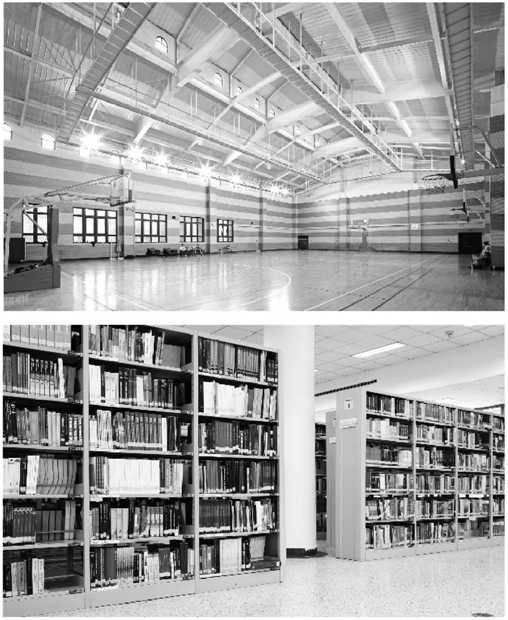 录音材料：Please name the two places in the pictures.What do people usually do there?Does your school have these places? Which place do you like better?【样题分析】本题为看、听、说结合的综合技能题，情境属于“人与自我”主题范畴中“生活与学习”这一主题群，涉及子主题“多彩、安全、有意义的学校生活”。本题依托多模态语篇，重点考查学生能否根据听到的提示问题，运用所学语言就看到的图片内容与他人进行日常交流，描述和介绍学校的设施和活动，表达自己对学校生活的情感和态度，以及能否在口语表达中做到语音、语调、用词基本正确，语义连贯。本题主要考查学生的口头表达能力，间接考查学生关心学校、热爱生活的态度。样题4阅读下面的材料，根据短文内容回答问题并选择最佳答案。Learning a New LanguageSome people learn a second language easily. Other people have trouble learning a new language. How can you learn a new language, such as English? There are several ways to help you learn English more easily and to make your learning more interesting.First, feel positive about learning English. If you believe that you can learn, you will learn. Be patient. You don’t have to understand everything all at once. Often you will make mistakes when you are learning something new. We can learn from our mistakes.Second, practise using your English. For example, you can write a journal, or a diary, every day. Soon, you will feel more comfortable writing your ideas in English. After several weeks, your writing will improve. In addition, try to speak English every day. You can practise with your classmates after class. You might make mistakes, but it's no worry. Gradually you will feel confident when you write and speak in English.Third, keep a record of your language learning experience. You can write your learning experience in your journal. After each class, think about it. Do you answer questions correctly in class? Do you understand the teacher? Perhaps the lesson is a bit difficult, but you can try to understand it. Write these reflections in your journal.You should be positive about learning English. You should believe that you can do it. It is important to practise every day. You can make a record of your achievements. Make learning English fun, and have more confidence in yourself.List the ways that can help you improve your English language learning.Which of the following would the writer most likely agree with? Choose TWO answers.a. Never fear making mistakes. b. Keep a diary of your learning.c. Learn things as fast as possible.d. Choose easy lessons to start with.e. Celebrate your success with your classmates.3. Which suggestion is the most helpful for you? Why? Write 30 words or more.【样题分析】本题为读、写结合的综合技能题，情境属于“人与自我”主题范畴中“生活与学习”这一主题群，涉及子主题“积极的学习体验，恰当的学习方法与策略，勤学善思”。本题重点考查学生能否在理解稍长语篇主要内容的基础上，基于自我反思写出适合自己的英语学习方法并解释原因，渗透了对学生积极尝试运用不同学习策略改进英语学习方法、提高英语学习效率和养成良好学习习惯的引导。本题主要考查学生的读写能力，以及总结和选择有效语言学习方法的能力。样题5书面表达。假设你是李辉。某英语报“My Hometown”专栏面向中学生招募小记者，需要用英语向大家介绍自己的家乡。请你用英语给报社写一封自荐信。要点如下：熟悉家乡；乐于交流；擅长英语。注意：词数为80左右；可适当增加细节，以使行文连贯；文中不能出现真实姓名及学校名称；信的开头和结尾已给出，不计入总词数。参考词汇：journalist（n.记者），column（n.专栏）Dear Sir/Madam,_________________________________________________________________________________________________________________________________________________________________________________________________________________________________Yours,Li Hui【样题分析】本题为书面表达题，情境属于“人与社会”主题范畴中“社会服务与人际沟通”这一主题群，涉及子主题“良好的人际关系与人际交往”“家乡和社会的变迁”。本题重点考查学生能否根据明确的交际任务，围绕熟悉的主题，在真实的生活情境中运用所学语言与他人进行书面交流，描写和介绍家乡的人和事物，表达自己关注和热爱家乡，以及希望参与家乡发展的情感、态度和意图等。本题要求学生在书面表达中能做到内容清晰、结构完整、语言达意、逻辑连贯。本题主要考查学生的书面表达能力，体现家国情怀。样题6书面表达。年夜饭是中国文化中最重要的团圆饭。请以“The Family Dinner on Spring Festival Eve”为题，写一篇约80词的短文，向外国笔友Steve介绍你自己家乡年夜饭的菜式、寓意，以及丰富多样的文化习俗。【样题分析】本题为书面表达题，情境属于“人与社会”主题范畴中“历史、社会与文化”这一主题群，涉及子主题“世界主要国家的文化习俗”“节假日与庆祝活动”。本题重点考查学生能否在理解和感悟中华优秀传统文化的基础上，依托已有知识和经验，运用所学语言描述年夜饭这一文化现象及其蕴含的文化意涵，通过书面表达的方式传承和弘扬中国文化，展现跨文化交流的意识与能力。本题要求学生在书面表达中能做到内容清晰、结构完整、语言达意、连贯顺畅。本题主要考查学生的书面表达能力，体现对中华优秀传统文化的理解。（五）教学研究与教师培训（新增）教师是确保英语课程有效实施的关键要素。教师的专业化水平是有效实施英语课程的关键。教学研究与教师培训要着力引导教师准确、深刻领会课程理念、目标和要求，并转化为切实有效的教学实践，不断提升教师的专业素养，全面促成学生核心素养的形成与发展。1. 凝聚智慧，建立教师学习和研究共同体教师是提升学校教育教学质量和落实立德树人根本任务的保障。学校要积极营造“全员参与、守正创新”的良好氛围，为教研组开展教学研究创造便利条件，提供有力支持。学校应从时间、人员、内容、形式等方面统筹规划和实施校本教研，凝聚全组教师的教育智慧，构建实践导向的学习和研究共同体，合力应对课程改革不断向纵深发展所带来的挑战。创设民主、开放和具有建设性的团队氛围，引导教师在读书、学习、思考和研讨过程中，通过倾听与对话、分享与碰撞，激发研究热情，相互取长补短，围绕立德树人根本任务，立足课程，聚焦课堂，分析学生，研读教材，落实目标，优化教学方式和学习方式，突破教学难点，以达到促进学生核心素养发展与教师专业素养提升的目的。有条件的地区还可以建立不同区域间和不同学校间教师学习、研究的共同体，帮助教师增进学术交流，拓宽专业视野, 提高教学水平。2. 更新理念，把握课程标准的内容精髓课程标准是实施课程的纲领性文件，是开展教学、评价和考试命题的重要依据。教研和培训活动应注重引导教师深入研读课程理念, 全面认识英语课程的育人价值和育人途径，把握其内容精髓，不断更新教育教学理念，从英语课程的育人价值层面重新审视和定位课堂教学的功能，将课程标准的理念和要求落实到教学设计与课堂实施中。教学研究和教师培训活动要引导教师改变传统的以孤立记忆和操练语言点为主的知识导向教学，从浅表性、碎片化和应试的教学模式中走出来，转向素养导向的单元整体教学实践。教师要探索和形成以学生发展为中心的教学方式，从传授知识转向培养能力，从讲解道理转向引导发现，从呈现结果转向共筑过程。围绕学生不同阶段核心素养的发展目标重构课程内容，在英语学习活动观的指导下设计并组织学习活动，鼓励和引导学生在真实、复杂的情境中利用所学知识解决实际问题，走出教材，超越学科，回归生活，实现课程育人方式的改变。3. 研读教材，开展基于学情的精准教学教材是培养学生核心素养的重要载体。教学研究和教师培训活动要注重引导教师在正确解读课程标准理念和要求的基础上，充分研读教材，整合性和创造性地用好教材。教师要通读教材，熟知教材的设计理念、主题范围、语境创设、内容选择、活动设计和资源配置等, 充分认识到教材对于落实英语课程育人目标的重要作用。教师要研读和梳理整套教材的编排特点，特别是各册之间、各单元之间，以及单元内各课之间的逻辑关联和进阶特点，为指导和组织学生循序渐进地学习课程内容奠定基础。教师还要基于学生已有基础和学习需求，挖掘每个语篇有价值的学习内容，把促进学生学习的真正发生作为教学的出发点和落脚点，依据学生不同的学习风格、生活经历、能力层次和语言水平，选择和组织教材内容，合理制订教学目标，精心设计、实施和评价教与学的活动，确保教学目标的达成。教学研究和教师培训活动要有利于教师在全面、准确、透彻理解教材编写意图的基础上，对教材内容进行科学、合理的重组或取舍，实施精准教学，确保学生学习机会的最大化和学习效果的最优化。4. 聚焦课例，开展反映真问题的小课题研究课堂教学是贯彻落实课程理念的关键环节。教师在真实课堂教学情境中，会遇到各种影响学习发生和学习效果的现象。教学研究和教师培训活动要培养教师敏锐的洞察力，善于抓住关键问题，确立研究方向，依托理论指导，开展基于课堂真问题的小课题研究。一方面, 教师要学会借助教学理论阐释课堂中发生的各种教学现象，审视和反思自己的教学理念、教学组织和学生的学习效果；另一方面，教师要与同伴合作，依托课例实践并探索课程新理念和新要求倡导的教与学的方式。通过基于证据的教学实验和研究，解决问题，突破瓶颈，创新发展，提升自身课程设计与实施的能力。学科教研组要制订分阶段的教研计划，组织定期和不定期相结合的教研活动，开展指向问题解决的课例研究。例如：围绕某一教学关键问题，教研组通过理论学习、课堂观察、数据收集与分析等，初步找到问题的症结；再通过集体研讨、团队磨课、同课异构等方式，探寻并实践解决问题的方法和路径，开展新一轮的证据收集；基于检验结果，再次展开深入研讨，聚焦教学细节，进一步分析和反思解决措施的实际效果，并将研究不断向前推进，直至问题得到有效解决。聚焦课堂的课例研究要引导教师通过关注教学现象，思考课程育人本质，以达到提升学生学习效益和教师科研能力的双重目的。5. 坚持反思，促进自身专业可持续发展教师的专业化水平是成功实施课程的关键保障。教师专业发展所需的知识、方法、信念和态度，除了通过外部培训和培养形成，还需要通过自主和合作探究、试错和反思逐步形成。教学反思是一种有益的思维活动和再学习方式，伴随着课堂教学目标落实的过程，监控、分析和解决问题是促进教师专业化发展的有效途径。教学研究和教师培训活动要引导教师从自身所处的特定情境出发，基于具体问题，不断对自己、自己的教学实践和相关事件进行深入的反思，善于从实践中发现意义与价值，吸取教益，实现改进，在持续的反思性实践中实现自身专业的可持续发展。教师要将教学与研究有机结合，以培养学生的核心素养为出发点，不断审视自己的教学观念和方法，研究如何在教中学和在学中教，坚持从学生、教师和教学内容等不同角度进行自我反思和自我评价，探索精准、高效呈现教学内容的方式，构建有效的师生活动和教与学的方式，有目的地改进和优化教学，提高教学效果。教师要在学习、实践与反思中，激活教学智慧，有机整合学科专业知识和学科教学知识，加深对教学本质的理解和认识，形成自主的专业发展意识和能力，逐步提炼适合个人特点的、有利于促进学生自主学习和提升学生学习效果的教学方式和方法，成为不断进取、具有反思意识和创新精神的英语教师。6. 深入课堂，扎根实践，改进教学教研员是教师专业发展过程中的指导者和合作伙伴。教师课程设计与实施能力的发展不是一蹴而就的，需要在教研员或培训者的指导下，通过不断自我反思与实践，循序渐进地形成并发展。教研员要率先学习课程标准提出的新理念、新要求，深刻理解其内容精髓，主动走进课堂，与教师共同实践，指导教师开展教学研究，不断提升课程育人质量。教研员要定期深入基层学校，特别是农村学校和薄弱学校，走进课堂，基于教学现场，抓住关键环节，发现并聚焦教学真问题，实施全程化、跟进式教研，引领、指导教师探寻解决教学问题的思路与方法，不断提升教学质量，促进教师专业素养和学生核心素养同步发展。教研员要带领教师把课程标准中对学生长远的培养目标转化为具体的单元、语篇和课时的教学目标，并与教师合作，开展磨课和试课，在这个过程中观察学生的反应和变化，以及教学对学生学习行为和学习成效的影响，共同反思和总结，持续优化和改进。教研员还要借助基于实证分析和数据分析的教学诊断，携手教师共同研究和解决教学中的问题，带领教师逐步将课程理念转化为具体的课堂教学实践。7. 拓宽渠道，创新教学研究和教师培训机制，提升教师课程育人能力教学研究和教师培训是推动教师转变观念、引导教师实践课程理念、落实课程目标的重要保障。教师对教育教学有着丰富的经验和独特的理解。教学研究和教师培训要逐步引导教师基于自身的教学情境和已有的教学经验理解和掌握课程标准的新理念，同时注重营造教师之间积极分享交流的氛围，让教师感受到被认可、被尊重、被支持。在教学研究和教师培训内容上，要重视教师学科专业知识和学科教学知识的不断更新，以及教学研究能力的发展，帮助教师提高语言素养、思维品质和跨文化交际能力，指导教师在反思中提升教学实践能力，推动教师参与指向学生核心素养发展的教学和评价研究。在教学研究与教师培训的方式上，要因地制宜、突破创新，釆取区域教研、主题教研、课例展示、项目研究等多种形式，满足不同教师的学习和发展需求。同时，要积极探索教育信息化背景下教学研究与教师培训模式的改革，借助数字学习平台，线上线下结合，将专家讲座、专题微课、工作坊、主题论坛等多种方式有机融入面向全体教师的课程标准通识培训中。在日常教研中，教研员要以服务好课程实施、教师教学和学生学习为指导思想，做好问题调研和需求诊断，规划并组织参与式、探究式和体验式的主题教研，有针对性地将教学过程中遇到的共性问题归纳梳理成系列教研主题，釆用“问题呈现—团队研究—集体分享—课例展示—专家点评—成果固化”的路径，指导教师“做中学” “研中思”，让教研活动成为联结课程标准与课堂教学的桥梁，促进教师将课程理念转化为有效的课堂教学行为，最终促成学生核心素养的形成与发展。附  录附录1  核心素养学段特征（新增）义务教育英语课程从“综合特征”和“分项特征”两方面分学段描述核心素养。综合特征体现核心素养的成长性、综合性和整体性，分项特征从不同维度描述各学段核心素养的具体表现。一、综合特征3～4年级能在教师指导和帮助下完成学习任务。能理解日常生活中熟悉的简单语言材料，开始产生语感；能用基本的、简短的语言与他人交流，描述身边熟悉的事物。有主动了解中外文化的愿望，观察、感知不同国家或文化背景下的家庭生活、学校生活、社会生活等，具有身份意识和国家认同感。通过比较，识别各种现象的异同，尝试从不同角度观察世界。对英语学习产生兴趣，初步养成良好的学习习惯；在学习活动中尝试与他人合作，共同完成学习任务。5～6年级能在教师引导和启发下完成学习任务。能理解日常生活中常见的简单语言材料，初步形成语感；能围绕相关主题，用所学语言进行交流，表达自己的想法，实现基本的沟通与交流。感知与体验文化多样性，能初步了解与中外文化有关的具体现象与事物；涵养家国情怀，树立文化自信，形成正确的价值观和良好的品格。能初步独立思考，具有问题意识，能多角度、辩证地看待事物，对事物作出正确的价值判断，并有条理地表达观点。能根据学习进展情况调整学习计划和策略，初步找到适合自己的英语学习方法，基本养成良好的学习习惯；在学习活动中主动探究，与他人合作，共同完成学习任务。7～9年级能理解日常生活中的简单语言材料，有一定的语感；能在日常生活或一般社交场合中用所学语言与他人交流信息，表达自己的观点和情感态度。尊重与包容不同文化，具备分析、比较、判断文化差异性和相似性的基本能力，树立国际视野，涵养家国情怀；理解与感悟优秀文化的内涵，有正确的价值观、健康的审美情趣和良好的品格。能根据获取的信息，综合、归纳、概括、辨析、判断主要观点，发现规律，建立逻辑关联，独立思考，发现问题、分析问题并创造性地解决问题。能积极尝试运用不同的英语学习策略提高学习效率，找到适合自己的英语学习方法，学会反思，养成良好的学习习惯；能进行自主学习、合作学习和探究学习。二、分项特征核心素养分项特征见表25至表28。表25  语言能力学段分项特征表26  文化意识学段分项特征表27  思维品质学段分项特征表28  学习能力学段分项特征附录2  语音项目表附录3  词汇表二级词汇表◎新增词汇（88词）◎删除词汇（4词）：afraid, crayon,high, pupil◎变化词汇（11词）三级词汇表词汇具体变化如下：◎新增词汇（253词）◎删减词汇（61词）◎变化词汇（27词）【说明】（1）2022年版课程标准将数词（含基数词、序数词）、月份、星期、部分地理名称及相关信息、部分重要节日名称、中国文化专有名词单独列出；（2）同2011年版课程标准对比发现，此部分新增70词。             数词表（新增）月份、星期词汇表（新增）部分地理名称及相关信息（新增）部分国家、重要组织机构名称缩写（新增）CPC (Communist Party of China)PLA (People’s Liberation Army)PRC (People’s Republic of China)UN (United Nations)UNESCO (United Nations Educational, Scientific and Cultural Organization)WHO (World Health Organization)WTO (World Trade Organization)部分重要节日名称、中国文化专有名词（新增）不规则动词表◎新增词汇（6词）◎变化词汇（4词）附录4  语法项目表【变化解读】（1）2022年版课程标准“语法项目表”分为词类、构词法、句法三大类；（2）与2011年版相比，新增“+ 感叹词”、“+ 缩写和简写”、“+ 动词的-ing形式”、“+ 动词的-ed形式”、“+主谓一致”；其余均为表述调整，其中值得关注的是：①there be句型（2011年版）调整为存现句（2022年版）；②定语从句（2011年版）调整为关系从句（2022年版）；（3）标有“ + ”的条目为仅作理解要求的三级语法项目。2022年版2011年版一、课程性质二、课程理念三、课程目标（一）核心素养内涵（新增）（二）总目标（三）学段目标四、课程内容（新增）（一）内容要求（二）教学提示五、学业质量（新增）（一）学业质量内涵（二）学业质量描述六、课程实施（一）教学建议（二）评价建议（三）教材编写建议（四）课程资源开发与利用（五）教学研究与教师培训（新增）附录 附录1 核心素养学段特征（新增）附录2 语音项目表	附录3 词汇表	附录4 语法项目表 	附录5 教学案例第一部分 前言	一、课程性质	二、课程基本理念	三、课程设计思路第二部分 课程目标一、总目标二、分级目标第三部分 分级标准一、语言技能二、语言知识三、情感态度四、学习策略五、文化意识	第四部分 实施建议	一、教学建议	二、评价建议	三、教材编写建议	四、课程资源开发与利用建议	附录 附录1 语音项目表附录2 语法项目表附录3 词汇表附录4 功能意念项目表附录5 话题项目表附录6 课堂教学实例附录7 评价方法与案例附录8 技能教学参考建议附录9 课堂用语2022年版2011年版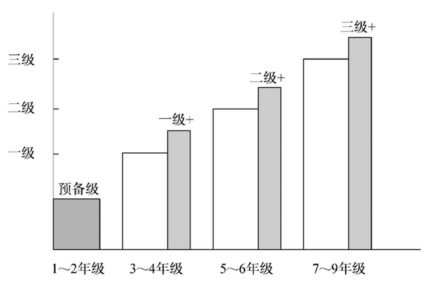 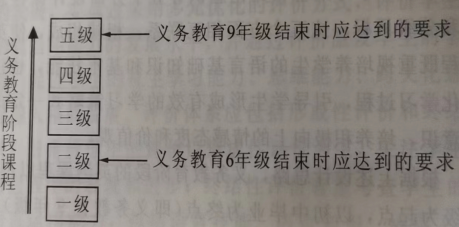 表现3～4年级/一级5～6年级/二级7～9年级/三级感知与积累   能感知单词、短语及简单句的重音和升降调等；能有意识地通过模仿学习发音；能大声跟读音视频材料；能感知语言信息，积累表达个人喜好和个人基本信息的简单句式；能理解基本的日常问候、感谢和请求用语，听懂日常指令等；能借助图片读懂语言简单的小故事，理解基本信息；能正确书写字母、单词和句子。   能领悟基本语调表达的意义；能理解常见词语的意思，理解基本句式和常用时态表达的意义；能通过听，理解询问个人信息的基本表达方式；能听懂日常学习和生活中简单的指令、对话、独白和小故事等；能理解日常生活中用所学语言直接传递的交际意图；能读懂语言简单、主题相关的简短语篇，获取具体信息，理解主要内容。   能识别不同语调与节奏等语音特征所表达的意义；能听懂发音清晰、语速较慢的简短口头表达，获取关键信息；积累日常生活中常用的习惯用语和交流信息的基本表达方式；积累常用的词语搭配；了解句子的结构特征，如句子种类、成分、语序及主谓一致；在收听、观看主题相关、语速较慢的广播影视节目时，能识别其主题，归纳主要信息；能读懂语言简单、主题相关的简短语篇，提取并归纳关键信息，理解隐含意义。习得与建构   在听或看发音清晰、语速较慢、用词简单的音视频材料时，能识别有关个人、家庭，以及熟悉事物的图片或实物、单词、短语；能根据简单指令作出反应；体会英语发音与汉语发音的不同；能借助语音、语调、手势、表情等判断说话者的情绪和态度；能在语境中理解简单句的表意功能。   在听或看发音清晰、语速适中、句式简单的音视频材料时，能获取有关人物、时间、地点、事件等基本信息；能识别常见 语篇类型及其结构；能理解交流个人喜好、情感的表达方式；能根据图片，口头描述其中的人或事物；能关注生活中或媒体上的语言使用。   能在听、读、看的过程中，围绕语篇内容记录重点信息，整体理解和简要概括主要内容；能根据听到或读到的关键词对人物、地点、事件等进行推断；能根据读音规则和音标拼读单词；能归纳学过的语法规则；能辨识和分析常见句式的结构特征；能分析和梳理常见书面语篇的基本结构特征；能用简单的连接词建立语义联系。表达与交流   能围绕相关主题，运用所学语言，进行简单的交流，介绍自己和身边熟悉的人或事物，表达情感和喜好等，语言达意；在书面表达中，能根据图片或语境，仿写简单的句子。   能围绕相关主题，运用所学语言，与他人进行简单的交流，表演小故事或短剧，语音、语调基本正确；在书面表达中，能围绕图片内容或模仿范文，写出几句意思连贯的话。   能围绕相关主题，运用所学语言，与他人进行日常交流，语音、语调、用词基本正确，表达比较连贯；在书面表达中，能选用不同句式结构和时态，描述和介绍身边的人、事物或事件，表达情感、态度、观点和意图等。表现3～4年级/一级5～6年级/二级7～9年级/三级比较与判断   有主动了解中外文化的愿望；能在教师指导下，通过图片、配图故事、歌曲、韵文等获取简单的中外文化信息；观察、辨识中外典型文化标志物、饮食及重大节日；能用简单的单词、短语和句子描述与中外文化有关的图片和熟悉的具体事物；初步具有观察、识别、比较中外文化的意识。   对学习、探索中外文化有兴趣；能在教师引导下，通过故事、介绍、对话、动画等获取中外文化的简单信息；感知与体验文化多样性，能在理解的基础上进行初步的比较；能用简短的句子描述所学的与中外文化有关的具体事物；初步具有观察、识别、比较中外文化异同的能力。   能初步理解人类命运共同体和全人类共同价值的概念；能通过简短语篇获取、归纳中外文化信息，认识不同文化，尊重文化的多样性和差异性，并在理解和比较的基础上作出自己的判断；能用所学语言描述文化现象与文化差异，表达自己的价值取向，认同中华文化；树立国际视野，具有比较、判断文化异同的基本能力。调适与沟通   有与人交流沟通的愿 望；能大方地与人接触，主动问候；能在教师指导下，学习和感知人际交往中英语独特的表达方式；能理解基本的问候、感谢用语，并作出简单回应。   对开展跨文化沟通与交流有兴趣；能与他人友好相处；能在教师引导下，了解不同文化背景下人们待人接物的礼仪；能注意到跨文化沟通与交流 中彼此的文化差异；能在人际交往中，尝试理解对方的感受，知道应当规避的谈话内容，适当调整表达方式，体现出礼貌、得体与友善。   能认识到有效开展跨文化沟通与交流的重要性；对具有文化多样性的活动和事物持开放心态；了解不同国家人们待人接物的基本礼仪、礼貌和交际方式；能初步了解英语的语用特 征，选择恰当的交际策略；能意识到错误并进行适当的纠正；在人际交往中，学会处理面对陌生文化可能产生的焦虑情绪，增强跨文化沟通与交流的自信心；初步具备用所学英语进行跨文化沟通与交流的能力。感悟与内化   有观察、感知真善美的愿望；明白自己的身份，热爱自己的国家和文化；能在教师指导下，感知英语歌曲、韵文的音韵节奏；能识别图片、短文中体现中外文化和正确价值观的具体现象与事物；具有国家认同感，对中华优秀传统文化感到骄傲。   对了解中外文化有兴 趣；能在教师引导下，尝试欣赏英语歌曲、韵文的音韵节奏；能理解与中外优秀文化有关的图片、 短文，发现和感悟其中蕴含的人生哲理；有将语言学习与做人、做事相结合的意识和行动；体现爱国 主义情怀和文化自信。   能理解与感悟中外优秀文化的内涵；领会所学简短语篇蕴含的人文精神、科学精神和劳动价值，感悟诚实、友善等中外社会生活中的传统美德；能自尊自爱，正确认识自我，关爱他人，尊重他人，有社会责任感；能欣赏、鉴别美好事物，形成健康的审美情趣；具有国家认同感和文化自信，有正确的价值观和积极向上的情感态度；有自信自强的良好品格，做到内化于心、外化于行。   表现   3～4年级/一级   5～6年级/二级  7～9年级/三级观察与辨析   能通过对图片、具体现象和事物的观察获取信息，了解不同事物的特点，辅助对语篇意义的理解；能注意到不同的人看待问题是有差异的；能从不同角度观察周围的人与事。   能对获取的语篇信息进行简单的分类和对比，加深对语篇意义的理解；能比较语篇中的人物、行为、事物或观点间的相似性和差异性，并作出正 确的价值判断；能从不同角度辩证地看待事物，学会换位思考。   能发现语篇中事件的发展和变化，辨识信息之间的相关性，把握语篇的整体意义；能辨识语篇中的衔接手段，判断句子之间、段落之间的逻辑关系；能发现同类型语篇的相似之处和不同类型语篇的结构特征；能多角度、辩证地看待事物和分析问题。归纳与推断   能根据图片或关键词，归纳语篇的重要信息；能就语篇信息或观点初步形成自己的想法和意见；能根据标题、图片、语篇信息或个人经验等进行预测。   能识别、提炼、概括语篇的关键信息、主要内容、主题意义和观点；能就语篇的主题意义和观点作出正确的理解和判断；能根据语篇推断作者的态度和观点。   能提取、整理、概括稍长语篇的关键信息、主要内容、思想和观点，判断各种信息的异同和关联；能根据语篇推断人物的心理、行为动机等，推断信息之间简单的逻辑关系；能从 不同角度解读语篇，推断语篇的深层含义，作出正确的价值判断。  批判与创新   能根据个人经历对语篇内容、人物或事件等表达自己的喜恶；初步具有问题意识，知晓一问可有多解。   能就作者的观点或意图发表看法，说明理由，交流感受；能对语篇内容进行简单的续编或改编等；具有问题意识，能初步进行独立思考。   能针对语篇的内容或观点进行合理质疑；能依据不同信息进行独立思考，评价语篇的内容和作者的观点，说明理由；能根据语篇内容或所给条件进行改编或创编。   表现3～4年级/一级5～6年级/二级7～9年级/三级乐学与善学   对英语学习感兴趣、 有积极性；喜欢和别人用英语交流；乐于学习和模仿；注意倾听，敢于表达，不怕出错；乐于参与课堂活动，遇到困难能大胆求助。   对英语学习有较浓厚的兴趣和自信心；能积极参与课堂活动，注意倾听，大胆尝试用英语进行交流；乐于参与英语实践活动，遇到问题积极请教，不畏困难。   对英语学习有持续的兴趣和较为明确的学习需求与目标；有积极主动的学习态度和较强的自信心；能主动参与课内外各种英语实践活动，注意倾听，积极使用英语进行交流，遇到问题主动请教，勇于克服困难；主动学习并积极使用现代信息技术，具备初步的信息素养。  选择与调整   能在教师帮助和指导下，制订简单的英语学习计划；能意识到自己英语学习中的进步与不足，并作岀适当调整；能尝试借助多种渠道学习英语。   能在教师指导下，制订并完成简单的英语学习计划，及时预习和复习所学内容；能了解自己英语学习中的进步与不足；能在教师指导下，初步找到适合自己的英语学习方法；尝试根据学习进展调整学习计划和策略；能借助多种渠道或资源学习英语。     能制订明确的英语学习目标和计划，合理安排学习任务，主动预习和复习；能整理、归纳所学内容，把握重点和难点；能主动反思自己英语学习中的进步与不足，根据问题查找原因并加以解决；能找到适合自己的英语学习方法；能根据学习目标和进展合理调整学习计划和策略；能借助不同的数字资源或平台学习英语。合作与探究   能在学习活动中尝试与他人合作，共同完成学习任务；能在学习过程中积极思考，发现并尝试解决语言学习中的问题。   能在学习活动中与他人合作，共同完成学习任务；能在学习过程中认真思考，主动探究，尝试通过多种方式发现并解决语言学习中的问题。   能在学习活动中积极与他人合作，共同完成学习任务；能在学习过程中积极思考，主动探究，发现并尝试使用多种策略解决语言学习中的问题，积极进行拓展性运用。范畴主题群子主题内容人与自我生活与学习做人与做事1. 身边的事物与环境；2. 时间管理；3. 生活自理与卫生习惯；4. 个人喜好与情感表达；5. 家庭与家庭生活；6. 学校、课程，学校生活与个人感受；7. 饮食与健康。人与社会社会服务与人际沟通文学、艺术与体育历史、社会与文化1. 班级与学校规则，规则意识；2. 团队活动与集体生活，参与意识与集体精神；3. 校园、社区环境与设施，爱护公共设施；4. 同伴交往，相互尊重，友好互助；5. 尊长爱幼，懂得感恩；6. 常见的体育运动项目，运动与健康；7. 交通法规，安全意识；8. 常见职业与人们的生活；9. 常见节假日，文化体验。人与自然自然生态环境保护1. 天气与日常生活；2. 季节的特征与变化，季节与生活；3. 身边的自然现象与生态环境；4. 常见的动物，动物的特征与生活环境。范畴主题群子主题内容人与   自   我生活与学习做人与做事1. 学习与生活的自我管理；2. 乐学善学，勤于反思，学会学习；3. 健康、文明的行为习惯与生活方式；4. 运动与游戏，安全与防护；5. 自信乐观，悦纳自我，有同理心；6. 情绪与情感，情绪与行为的调节与管理；7. 生活与学习中的困难、问题和解决方式；8. 零用钱的使用，合理消费，节约意识；9. 劳动习惯与技能，热爱劳动。人   与   社   会社会服务与人际沟通文学、艺术与体育 历史、社会与文化 科学与技术1. 校园与社区环境保护，公益劳动与公共服务；2. 自尊自律，文明礼貌，诚实守信，孝亲敬长；3. 个人感受与见解，倾听、体谅他人，包容与宽容；4. 运动、文艺等社团活动，潜能发掘；5. 对社会有突出贡献的人物及其事迹；6. 中外名胜古迹的相关知识和游览体验；7. 世界主要国家的传统节日，文化体验；8. 科学技术改变生活。人   与   自   然自然生态 环境保护 灾害防范 宇宙探索  1. 中国主要城市及家乡的地理位置与自然环境；2. 世界主要国家的名称、地理位置与自然景观；3. 人与自然相互依存，绿色生活的理念和行为；4. 种植与养殖，热爱并善待生命；5. 自然灾害与人身安全，灾害防范基本常识；6. 地球与宇宙探索。范畴主题群子主题内容人与自我生活与学习做人与做事丰富、充实、积极向上的生活；多彩、安全、有意义的学校生活；3. 身心健康，抗挫能力，珍爱生命的意识；4. 积极的学习体验，恰当的学习方法与策略，勤学善思；5. 自我认识，自我管理，自我提升；6. 职业启蒙，职业精神；7. 劳动实践，劳动品质与工匠精神；8. 货币常识，理财意识，理性消费，信用维护；9. 勤于动手，乐于实践，敢于创新。人 与 社 会社会服务与人际沟通文学、艺术与体育历史、社会与文化科学与技术1. 良好的人际关系与人际交往；2. 和谐家庭与社区生活；3. 志愿服务与公共服务；4. 交流与合作，团队精神；5. 家乡和社会的变迁，历史的发展，对未来的畅想；6. 跨文化沟通与交流，语言与文化；7. 中外影视、戏剧、音乐、舞蹈、绘画、建筑等艺术形式中的文化价值和作品赏析，优秀的艺术家及其艺术成就；8. 日常体育活动，重大体育赛事，体育精神；9. 中外文学史上有代表性的作家和作品；10. 世界主要国家的文化习俗与文化景观、节假日与庆祝活动；11. 对世界、国家、人民和社会进步有突出贡献的人物；12. 公共秩序与法律法规，个人信息安全与国家安全意识；13. 身份认同与文化自信；14. 社会热点与国际事务；15. 科学技术与工程，人类发明与创新。人与自然自然生态 环境保护 灾害防范 宇宙探索1. 世界主要国家的地理位置，不同地区的生态特征与自然景观；2. 热爱与敬畏自然，与自然和谐共生；3. 环境污染及原因，环保意识和行为；4. 自然灾害与防范措施，人身安全与自我保护；5. 地球与宇宙探秘，航天事业发展。级别内容要求   一级1. 歌谣、歌曲、韵文；2. 日常简短对话、独白；3. 配图故事、叙事性日记等；4. 人物介绍、物品介绍、地点介绍等；5. 书信、活动通知、操作指令、生日及新年贺卡、邀请卡等；6. 其他语篇类型，如提示牌、告示牌、菜单、购物单、简单图表、图片、视频等。   二级1. 日常简单对话、独白；2. 记叙文，如配图故事、叙事性日记、人物故事、寓言、幽默故事、 童话等；3. 说明文，如介绍类短文、科普类短文、简短书面指令、操作程序等；4. 应用文，如贺卡、邀请卡、书信、活动通知、启事、活动安排与计划、宣传海报、规则、问卷等；5. 新媒体语篇，如简单社交媒体信息、网页、电子邮件等；6. 其他语篇类型，如歌曲、韵文、剧本、图表、图示、图片、视频等。   三级1. 日常对话、独白；2. 记叙文，如故事、简版小说、人物传记、童话等；3. 说明文，如介绍类短文、程序或现象说明、事理阐释、书面指令、 操作指南、使用手册等；4. 应用文，如日记、私人信件、宣传海报、宣传册、通知、活动安排与计划、规则、问卷等；5. 新闻报道，如简讯、专题报道等；6. 工具书，如词典、语法书等；7. 新媒体语篇，如常见网络媒体语篇、电子邮件、社交媒体信息等；8. 其他语篇类型，如歌曲、诗歌、剧本、广告、图片、表格（图表）与图示、天气预报，以及广播、电视、网络节目等。   三级+简单的说理类文章。级别   2022年版   2011年版一级1. 识别并读出26个大、小写字母；（原二级内容）2. 感知字母在单词中的发音；3. 感知简单的拼读规则，尝试借助拼读规则拼读单词；4. 感知并模仿说英语，体会单词的重音和句子的升调与降调。二级1. 借助拼读规则拼读单词；2. 使用正确的语音、语调朗读学过的对话和短文；3. 借助句子中单词的重读表达自己的态度与情感；4. 感知并模仿说英语，体会意群、语调与节奏；5.在口头表达中做到语音基本正确，语调自然、流畅。（原五级内容）1．正确读出26个英文字母。2．了解简单的拼读规律。3．了解单词有重音，句子有重读。4．了解英语语音包括重音、连读、节奏、停顿、语调、等现象。三级1. 了解语音在语言学习中的意义和在语境中的表意功能；2. 辨识口语表达中的意群，并在口头交流中按照意群表达；3. 根据重音、意群、语调与节奏等语音方面的变化，感知和理解说话人表达的意义、意图和态度；（表述调整）4. 借助重音、意群、语调、节奏等方面的变化，表达不同的意义、意图和态度；5. 根据读音规则和音标拼读单词；6. 査词典时，运用音标知识学习单词的发音。五级：1．了解语音在语言学习中的意义。2．在日常生活会话中做到语音、语调基本正确、自然、流畅。3．根据重音和语调的变化，理解和表达不同的意图和态度。4．根据读音规则和音标拼读单词和短语。   级别   2022年版   2011年版一级1. 知道单词由字母构成；（原二级要求）2. 借助图片、实物理解词汇的意思；3. 根据视觉或听觉提示，如图片、动作、  动画、声音等，说出单词和短语；4.根据单词的音、形、义学习词汇，体会词汇在语境中表达的意思。（原二级要求）/   二级1.在语境中理解词汇的含义，在运用中逐步积累词汇；2. 在特定语境中，运用词汇描述事物、行为、过程和特征，表达与主题相关的主要信息和观点；3.能初步运用500个左右单词（见附录3）,就规定的主题进行交流与表达，另外可以根据实际情况接触并学习三级词汇和相关主题范围内100-300个单词，以及一定数量的习惯用语或固定搭配。1. 知道单词是由字母构成。2．知道要根据单词的音、义、形来学习词汇。3．学习有关本级话题范围的600~700个单词和50个左右的习惯用语。并能初步运用400个左右的单词表达二级规定的相应话题。   三级1.了解英语词汇包括单词、短语、习惯用语和固定搭配等形式；2.理解和领悟词汇的基本含义，以及在特定语境和语篇中的意义、词性和功能；3.通过识别词根、词缀理解生河，辨识单词中的前缀、后缀及其意义；4.在特定语境中，根据不同主题，运用词汇给事物命名，描述事物、行为、过程和特征，说明概念，表达与主题相关的主要信息和观点；5.围绕相关主题学习并使用约1600个单词进行交流与表达（见附录3）, 另外可以根据实际情况接触并学习相关主题范围内100〜300个单词，以及一定数量的习惯用语或固定搭配。五级：1．了解英语词汇包括单词、短语、习惯用语和固定搭配等形式。2．理解和领悟词语的基本含义以及在特定语境中的意义。3．运用词汇描述事物、行为和特征，说明概念等。4．学会使用1500~1600个单词和200～300个习惯用语或固定搭配。 三级+   围绕相关主题接触并使用约1800个单词进行交流与表达，另外可以根据实际情况接触并学习相关主题范围内约200个单词，以及一定数量的习惯用语或固定搭配。级别2022年版2011年版一级1.在语境中感知、体会常用简单句的表意功能；（原二级内容）2.在语境中理解一般现在时和现在进行时的形式、意义、用法；（原二级内容）3. 围绕相关主题，在语境中运用所学语法知识描述人和物，进行简单交流。二级在语篇中理解常用简单句的基本结构和表意功能；2. 在语境中理解一般过去时和一般将来时的形式、意义、用法；3. 在语境中运用所学语法知识描述、比较人和物，描述具体事件的发生、发展和结局，描述时间、地点和方位等。（原五级内容，表述个别调整）1. 在具体语境中理解以下语法项目的意义和用法：●名词的单复数形式和名词所有格；●人称代词和形容词性物主代词；●一般现在时，现在进行时，一般过去时和一般将来时；●表示时间、地点和位置的常用介词；●简单句的基本形式 2.在实际运用中体会以上语法项目的表意功能。三级1.初步意识到语言使用中的语法知识是“形式—意义—使用”的统一体，明确学习语法的目的是在语境中运用语法知识理解和表达意义；2.了解句子的结构特征，如句子的种类、成分、语序及主谓一致；3.在口语和书面语篇中理解、体会所学语法的形式和表意功能；4.在语境中运用所学语法知识进行描述、叙述和说明等。五级：1. 理解附录“语法项目表”中所列语法项目并能在特定语境中使用。2. 了解常用语言形式的基本结构和常用表意功能。3. 在实际运用中体会和领悟语言形式的表意功能。4.  理解并运用恰当的语言形式描述人和物；描述具体事件和具体行为的发生、发展过程；描述时间、地点及方位；比较人、物体及事物等。级别内容要求一级1. 识别对话中的话轮转换；2. 知道语篇有不同类型，如对话、配图故事；3. 体会语篇中图片与文字之间的关系。二级1.判断故事类语篇的开头、中间和结尾，辨识时间、地点、人物，以及事件的发生、发展和结局等；2. 发现语篇中段落主题句与段落内容之间的关系；3. 利用语篇的标题、图片等信息辅助语篇理解。 级别   内容要求   一级1.使用简单的称谓语、问候语和告别语与他人进行得体的交流；2.在语境中使用基本的礼貌用语与他人交流；3.对他人的赞扬、道歉、致谢等作出恰当的冋应。   二级1.根据具体语境的需求，初步运用所学语言，得体表达自己的情感、态度和观点；2.在具体语境中，如购物、就医、打电话、问路等，与他人进行得体的交流；3.对他人的邀请、祝愿、请求与帮助等作出恰当的回应。   三级1.在社会情境中，使用得体的语言和非语言形式进行日常生活交流，如请求和提供帮助等；2.具有一定的语用意识，尝试选择正式或非正式、直接或委婉的语言，进行社会交往，表达情感、态度等，保持良好的人际关系；3.在交际情境中，正确理解他人的情感、态度和观点，运用恰当的语言形式表达自己的情感、态度和观点。级别内容要求一级1.人际交往中英语与汉语在表达方式上的异同，如姓名、称谓、问候等；2.不同国家或文化背景下的学校生活、家庭生活、饮食习惯等的异同；3.中外典型文化标志物和传统节日的简单信息。二级1.不同文化背景下，人们的行为举止、生活习俗、饮食习惯、待人接物的礼仪，应当规避的谈话内容；2.中外重大节日的名称、时间、庆祝方式及其意涵；3.简单的英语优秀文学作品（童话、寓言、人物故事等）及其蕴含的人生哲理或价值观；4.为人类社会进步作出重大贡献的中外代表人物及其成长经历；5.中外主要体育运动项目、赛事，优秀运动员及其成就和体育精神；6.中外艺术领域有造诣的人物及其作品；7.世界主要国家的基本信息（如首都、国旗和语言等）、旅游文化（重要文化标志物等）和风土人情等，对文化多样性的感知与体验。   三级1.世界主要国家待人接物的基本礼仪和方式，体现文化的传承和人与人之间的相互尊重；2.具有优秀品格的中外代表人物及其行为事迹；3.中外优秀艺术家及其代表作品，以及作品中的寓意；4.中外优秀科学家，其主要贡献及具有的人文精神和科学精神；5.中外主要节日的名称、庆典习俗、典型活动、历史渊源；6.中外餐桌礼仪，典型饮食及其文化寓意；7.世界主要国家的名称、基本信息（如首都、地理位置、主要语言、气候特征等）、社会发展，以及重要标志物的地点、特征和象征意义；8.中外名人的生平事迹和名言，以及其中蕴含的人生哲理；9.不同文化背景下，人们关于生命安全与健康的态度和观念；10.不同文化背景下，人们的理财观念和方式及其带来的影响；11.中外大型体育赛事的项目名称、事实信息、历史发展、优秀人物及其传递的体育精神；12.不同文化背景下，人们的劳动实践和劳动精神；13.不同国家青少年的学习和生活方式。语言技能2022年版2011年版   理   解   性   技   能1.理解课堂中的简单指令并作出反应；2. 根据图片和标题，推测语篇的主题、语境及主要信息；3.在听、读、看的过程中有目的地提取、梳理所需信息；  4.推断多模态语篇（如动画、图书及其他印刷品的封面和封底、邀请卡及贺卡）中的画面、图像、声音、色彩等传达的意义；  5.借助语气、语调、手势和表情等推断说话者的情绪、情感、态度和意图；6. 课外视听活动每周不少于30分钟；7.课外阅读量累计达到1500〜2000词。听做1.能根据听到的词句识别或指认图片或实物。2.能听懂课堂简短的指令并做出相应的反应。  3.能根据指令做事情，如指图片、涂颜色、画图、做动作等。4.能在图片和动作的提示下听懂简单的小故事并做出适当的反应。读1.能看图识词。2.能在指认物体的前提下认读所学词语。3.能在图片的帮助下读懂简单的小故事。视听1.能看懂语言简单的英语动画片或程度相当的英语教学节目，课堂视听时间每学年不少于10小时（平均每周20～25分钟）。      表   达   性   技   能1.在语境中与他人互致简单的问候或道别；2.演唱所学的简单英语歌曲；3.大声跟读音视频材料，正确朗读学过的对话、故事和文段；4.交流简单的个人和家庭信息，如姓名、家庭情况等；5.表达简单的情感和喜好，如喜欢或不喜欢、想要或不想要；6.简单介绍自己的日常起居和生活，如作息时间、一日三餐、体育活动、兴趣爱好等；7.简单介绍自己的学校和学校生活，如学校设施、课程、活动，以及同学、老师等；8.简单介绍自己喜欢的动物，如外形特征和生活环境等；9.用简单的语句描述图片或事物； 10.在教师指导下进行简单的角色  扮演；11.正确书写字母、单词和句子； 12.根据图片或语境，仿写简单的  句子。说唱1.能根据录音模仿说话。2.能相互致以简单的问候。3.能相互交流简单的个人信息，如姓名、年龄等。4.能表达简单的情感和感觉，如喜欢和不喜欢。5.能根据表演猜测意思、说出词语。6.能学唱英语儿童歌曲和歌谣15首左右。7.能根据图、文说出单词或短句。玩演1.能在教师的指导下用英语做游戏并在游戏中进行简单的交际。2.能做简单的角色表演。写3.能正确书写字母和单词。4.能模仿范例写词句。+1. 在画面的提示下，为所学对话、故事或动画片段配音；+2. 口头描述事件或讲述小故事/语言技能内容要求   理   解   性   技   能1.理解日常学习和生活中的简单指令，完成任务；2.借助图片、图像等，理解常见主题的语篇，提取、梳理、归纳主要信息；3.在听和读的过程中，根据上下文线索和非文字信息猜测语篇中词汇的意思，推测未知信息；4.归纳故事类语篇中主要情节的发生、发展与结局；5.对语篇中的信息进行分类；6.比较语篇中人物、事物或观点间的相似性和差异性，尝试从不同视角观察、认识世界；7.概括语篇的主要内容，体会主要信息之间的关联；8.理解多模态语篇（如动画、海报、图书及其他印刷品的封面和封底等）传达的意义，提取关键信息；9.课外视听活动每周不少于30分钟；（2011年版要求为：平均每周20~25分钟）10.课外阅读量累计达到4000~5000词。     理   解   性   技   能+阅读有配图的简单章节书，理解大意，对所读内容进行简单的口头概括与描述。     表   达   性   技   能1.运用所学的日常用语与他人进行简单的交流，如询问个人基本信息；2.完整、连贯地朗读所学语篇，在教师指导下或借助语言支架，简单复述语篇大意；3.围绕相关主题和所读内容进行简短叙述或简单交流，表达个人的情感、态度和观点；4.在教师帮助下表演小故事或短剧；5.简单描述事件或讲述简单的小故事；6.围绕图片内容，写出几句意思连贯的描述；7.模仿范文的结构和内容写几句意思连贯的话，并尝试使用描述性词语添加细节，使内容丰富、生动；8.正确使用大小写字母和常见标点符号，单词拼写基本正确；9.根据需要，运用图表、海报、自制绘本等方式创造性地表达意义。      表   达   性   技   能+1.结合相关主题进行简短的主题演讲，做到观点基本明确、逻辑比较清   楚、语音正确、语调自然；+2.结合主题图或连环画，口头创编故事，有一定的情节，语言基本准确。      语言技能   2022年版   2011年版   理   解   性   技   能1.根据连续指令和问题，作出适当反应，给予恰当回应；2.识别口语语篇（如故事、介绍、描  述、通知等）的主题、大意和要点；3.识别口语语篇的情境，判定说话者的身份；4.识别口语语篇中说话者的语调变化，判断意义的变化；5.借助图片、影像等视觉信息理解收听和观看的内容；6.理解书面语篇的整体意义和主要内容；7.根据标题或图片预测书面语篇的大概内容、故事的情节发展或结局；8.提取、梳理、分析和整合书面语篇的主要或关键信息；9.识别和判断书面语篇中句子之间的逻辑关系；10.根据书面语篇的上下文推断生词意义；11.阅读故事，整体理解主要内容，对所读内容进行简要的概括、描述与评价；12.课外视听活动每周不少于30分钟；13.课外阅读量累计达到4万词以上。 听1.能识别不同句式的语调，如陈述句、疑问句和指令。2.能根据语调变化，体会句子意义的变化。3.能感知歌谣中的韵律。4.能识别语段中句子间的联系。5.能听懂学习活动中连续的指令和问题，并做出适当反应。6.能听懂有关熟悉话题的语段。7.能借助提示听懂教师讲述的故事。读1.能正确地朗读课文。2.能理解并执行有关学习活动的简短书面指令。3.能读懂简单的故事和短文并抓住大意。4.能初步使用简单的工具书。5.课外阅读量应累计达到4万词以上。   表   达   性   技   能1.演唱英语歌曲，诵读英语诗歌；2.完整、连贯地朗读短文，简单复述短文大意；3.在教师指导下进行简单的角色扮演；4.围绕相关主题，用简短的表达方式进行口头交流，完成交际任务；5.在口头表达中使用较为准确的词语和表达法，语音、语调基本正确；6.自选主题，围绕特定语境，独立写   出几个意义连贯、表意清楚的语句；7.利用所给提示（如图片、图表、海报、实物、文字等），写出简单文段传达信息，编写情节较为完整的小故事，语言基本准确；8.用简单的书面语篇介绍个人清况和个人经历；9.写出或者回复简单的问候和邀请；10.在书面表达中正确使用常用标点符号，用词基本准确，表达基本通顺。说1.能在课堂活动中用简短的英语进行交际；2.能就熟悉的话题进行简单的交流；3.能在教师的指导下进行简单的角色表演；4.能利用所给提示（如图片、幻灯片、实物、文字等）简单描述一件事情；5.能提供有关个人情况和个人经历的信息；6.能讲述简单的小故事；7.能背诵一定数量的英语小诗或歌谣，能唱一些英语歌曲；8.能在上述口语活动中做到语音、语调基本正确。写1.能正确使用常用的标点符号；2.能使用简单的图表和海报等形式传达信息；3.能参照范例写出或回复简单的问候和邀请；4.能用短语或句子描述系列图片，编写简单的故事。语言技能2022年版2011年版   理   解   性   技   能1.获取和梳理口语语篇的主旨要义和关键细节；2.识别说话者的措辞、语气等，推断对话者之间的关系；3.根据说话者语音、语调的变化，判断其情感和态度的变化；4.识别用语较正式的简短对话中谈话内容的递进和转换；5.在收听或观看主题相关、语速较慢的广播、电视、网络节目时，识别主题，理解大意，获取主要信息；6.梳理书面语篇的脉络、梗概和发展变化，提取关键信息，归纳内容要点；7.区分书面语篇中的事实性信息和非事实性信息（观点和意图）；8.理解并解释书面语篇中图表提供的信息；9.识别和判断书面语篇中上下文之间的逻辑关系；10.理解和推测书面语篇中隐含的信息和意义；11.阅读短篇小说和简单的报刊文章，整体理解主要内容，对所读内容进行简要的概括、描述与评价；12.课外视听活动每周不少于30分钟；13.课外阅读量累计达到10万词以上。听1.能听懂接近自然语速、熟悉话题的简单语段，识别主题，获取主要信息；2.能听懂简单故事的情节发展，理解其中主要人物和事件；3.能听懂连续的指令并据此完成任务；4.能听懂广播、电视等媒体中初级英语教学节目。读1.能连贯、流畅地朗读课文；2．能理解简易读物中的时间发生顺序和人物行为；3．能从简单的文章中找出有关信息，理解大意；4.能根据上下文猜测生词的意思；5.能理解并解释图表提供的信息；6．能读懂简单的个人信件、说明文等应用文体材料；7．能使用英汉词典等工具书帮助阅读理解；8．课外阅读量应累计达到10万词以  上。   表   达   性   技   能1.正确、流利地朗读短文，有逻辑地讲述短文主要内容；2.独立或者小组合作完成角色扮演等活动；3.在特定的情境中引出主题，并用所学语言与他人进行口头交流，有效询问，恰当表达，完成交际任务；4.在口头表达中结合主题使用正确的词汇、句式和语法，表意准确、得体；5.以口语或书面的形式简单转述语篇的主要内容和观点；6.用简单的书面语篇描写他人的经历或熟悉的事物等；7.结合相关主题进行主题演讲，观点基本明确，逻辑比较清楚；8.在教师指导下起草和修改作文；9.在书面表达中正确使用标点符号，用词准确，表达通顺，格式较为规范。说1．能根据提示给出连贯的简单指令；2．能引出话题并进行几个话轮的交谈；3．能在教师的帮助下或根据图片用简单的语言描述自己或他人的经历；4．能在教师的指导下参与角色表演等活动；5．能在上述口语活动中使用正确的语音、语调。写1.能正确使用标点符号；2．能用词组或简单句为自己创作的图片写出说明；3．能写出简短的文段，如简单的指令、规则；4．能在教师的帮助下或以小组讨论的方式起草和修改作文。 语言技能2022年版2011年版理解性技能1.理解和推断日常生活中说话者的意图，如请求、计划、建议、邀请、 道歉、拒绝、询问、告知等；2.借助语境克服生词障碍，理解口语语篇的信息和意义；3.获取和梳理口语语篇中一系列事件的主题和因果关系，预测故事情节的发展和可能的结局；4.分析和梳理常见书面语篇的基本结构特征和内容的主次关系；5.从书面语篇中判断和归纳作者的观点及语篇的主旨要义；6.辨别语篇中的衔接手段，判断语篇中句子之间、段落之间的逻辑关系；7.根据上下文和构词法推断书面语篇中生词的含义；8.在听、读、看的过程中，针对语篇的内容有选择地记录信息和要点；9.根据不同目的，运用各种阅读策略有效获取语篇信息；10.阅读名人传记和报刊文章时，整体理解和简要概括所读内容；11.建立语篇与语篇、语篇与个人、语篇与世界的关联，探究和发现语篇的现实意义；12.课外视听活动每周不少于30分钟；13.课外阅读量累计达到15万词以上。听1．能根据语调和重音理解说话者的意图。2．能听懂有关熟悉话题的谈话，并能从中提取信息和观点。3．能借助语境克服生词障碍、理解大意。4．能听懂接近自然语速的故事和叙述，理解故事的因果关系。5．能在听的过程中用适当的方式做出反应。6．能针对所听语段的内容记录简单信息。读1．能根据上下文和构词法推断、理解生词的含义。2．能理解段落中各句子之间的逻辑关系。3．能找出文章中的主题，理解故事的情节，预测故事情节的发展和可能的结局。4．能读懂相应水平的常见体裁的读物。5．能根据不同的阅读目的运用简单的阅读策略获取信息。6．能利用词典等工具书进行阅读。7．课外阅读量应累计达到15万词以上。理解性技能+1.理解语篇中显性或隐性的逻辑关系；+2.根据话语中的重复、解释、停顿等现象，理解话语的意义；+3.理解多模态语篇中非文字资源传达的意义。/表达性技能1.沟通信息，参与讨论，恰当运用一般社交场合的礼貌用语；2.口头概括所读故事或短文的大意，转述他人简单的谈话；3.围绕相关主题口头表达个人的观点和态度，并说明理由；4.就口语或书面语篇的内容、观点和态度作出简单的口头评价，并说明理由；5.借助语调和重音突出需要强调的意义；6.根据所读语篇内容和所给条件，进行简单的口头或书面改编、创编；7.根据写作要求，收集、准备素材，独立起草、修改和完成语篇；8.为所给图表或自己创作的图片写出简单的说明；9.围绕相关主题，用所学语言，以书面语篇的形式描述和介绍身边的人和事物，表达情感、态度和观点；10.在口头和书面表达中使用常见的连接词表示顺序和逻辑关系，连接信息，做到意义连贯；11.在口头和书面表达中进行适当的自我修正，用语得当，沟通与交流得体、有效。说1．能就简单的话题提供信息，表达简单的观点和意见，参与讨论。2．能与他人沟通信息，合作完成任务。3．能在口头表达中进行适当的自我修正。4．能有效地询问信息和请求帮助。5．能根据话题进行情景对话。6．能用英语表演短剧。7．能在以上口语活动中做到语音、语调自然，语气恰当。写1．能根据写作要求，收集、准备素材。2．能独立起草短文、短信等，并在教师的指导下进行修改。3．能使用常见的连接词表示顺序和逻辑关系。4．能简单描述人物或事件。5．能根据图示或表格写出简单的段落或操作说明。表达性技能+1.根据交际需要发起谈话并维持交谈；+2.使用文字和非文字手段描述个人经历、事件和事物特征；+3.恰当质疑语篇的内容、观点，解释不合理之处。/级别2022年版2011年版   一级1.在学习时集中注意力；2.在交流中注意倾听、积极思考；3.尝试运用多种途径学习英语，遇到问题主动向老师或同学请教；（表述调整）4.在教师指导下制订简单的学习计划，并付诸行动；（表述调整）5.能意识到自己英语学习中的进步与不足，并作出适当调整。二级 基本策略：2．遇到问题主动向老师或同学请教；3.会制订简单的英语学习计划；6.在学习中集中注意力；7.在课堂交流中，注意倾听，积极思考；11.能初步使用简单的英语词典。   二级1.根据需要进行预习，对所学内容主动复习和归纳；2.在教师指导下制订简单的学习计划，合理安排学习时间；3.主动利用图书馆和相关资源进行拓展学习；4.初步借助词典等简单的工具书学习英语；5.主动了解英语学习方法，探索适合自己的学习方法；6.对学习过程和效果进行自我评价和反思，根据需要调整计划，遇到问题主动请教。   /   三级1.制订明确的英语学习目标和计划，并进行监控、反思和调整；2.定期反思和评价自己学习中的收获、进步与不足；3.积极探索适合自己的学习方法；4.根据需要主动进行预习和复习；5.在学习中有意识地加强自己的专注力；6.合理规划、分配、利用和管理时间，提升学习效率和自控力；7.搜索并利用线上线下资源丰富自己的英语学习内容；8.使用工具书查找信息，了解和学习英语；9.经常和同学组成小组，合作学习英语； 10.善于抓住课内外用英语沟通与交流的机会开展学习和交流。   /级别2022年版2011年版   一级1.在词语与相应事物之间建立联系；（表述调整）2.在新旧语言知识之间建立联系；3.在语境中学习词汇和语法；4.通过分类等方法加深对词汇的理解和记忆；5.积极运用所学英语进行表达和交流；（表述调整）6.注意观察生活和媒体中使用的简单英语。（表述调整）二级 基本策略：5.在词语与相应事物之间建立联想。9．积极运用所学英语进行表达和交流。10.注意观察生活或媒体中使用的简单英语。   二级运用已有语言积累和生活  经验完成新的学习任务；2.借助图表、思维导图等工具归纳、整理所学内容；3.借助拼读规则拼读生词；4.在学习内容与个人经历之间建立有意义的联系；5.养成按意群阅读的习惯。/   三级1.在学习中激活并关联已知；2.在学习中利用不同感官增强理解和记忆；3.在学习中善于抓要点、记笔记；（表述调整）4.整理、归纳所学内容，把握重点和难点；5.在学习中善于利用信息结构图等理解主题；（表述调整）6.运用多种方法、借助多种资源学习和记忆词语，如拼读、联想、搭配、分类，以及构词法等；7.从形式、意义和使用三个角度关注和学习语法，善于发现语言规律，并能运用规律举一反三；（表述调整）8.了解和运用各种阅读技巧和策略，如预测、略读、猜测词 义、推断、理解篇章（或语篇）结构和指示代词的指代意义等，提升阅读的兴趣与能力；9.了解和运用基本的写作技巧和策略，如审题、选材、列提 纲、修改习作和积累词句等，提升写作能力；10.在学习和使用英语时，意识到错误并进行自我纠正；（表述调整）11.有效地借助母语知识理解英语。（表述调整）五级：1．根据需要进行预习。2．在学习中集中注意力。3．在学习中善于记要点。4．在学习中善于利用图画等非语言信息理解主题。5．借助联想学习和记忆词语。6．对所学习内容能主动复习并加以整理和归纳。7．在学习中积极思考，主动探究，善于发现语言的规律并能运用规律举一反三。8．在使用英语时，能意识到错误并进行适当的纠正。9．必要时，有效地借助母语知识理解英语。10．尝试阅读英语故事及其他英语课外读物。级别2022年版2011年版   一级1.没听懂对方说的英语时，会请对方说慢一些或再说一遍；2.在表达遇到困难时，用简单的手势、指示代词等手段辅助表达。/   二级1.借助非语言信息线索理解他人表达的信息；2.能在口头表达中借助目光、表情、手势、动作等非语言手段表达意思。/   三级1.在沟通与交流中，借助手势、表情等体态语表达意义；（表述调整）2.沟通与交流遇到困难时，主动提问，请求澄清或寻求帮助；（表述调整）3.在沟通与交流中，注意并尊重中外文化习俗的差异。（表述调 整）五级：1．在课内外学习活动中能够用英语与他人交流。2．善于抓住用英语交际的机会。3．在交际中，把注意力集中在意思的表达上。4．借助手势、表情等体态语进行交流。5．交际中遇到困难时，有效地寻求帮助。6．在交际中注意到中外交际习俗  的差异。 级别2022年版2011年版   一级1.对英语学习有兴趣，乐于参与学习活动；2.敢于开口，表达中不怕出错；3.有与同伴合作学习的愿望，乐于与他人共同完成学习任务。 二级 基本策略： 1.积极与他人合作，共同完成学习任务。   二级1.保持对英语学习的积极态度和自信心，主动参与各种学习 和运用语言的实践活动；2.主动与同学开展合作学习，乐于与他人分享学习资源和策略方法；3.遇到困难或取得进步时能有效调整自己的情绪。/   三级1对英语学习保持主动性和积极性，激发动机，端正态度，降低焦虑，保持自信；2.乐于参与课内外英语实践活动，积极沟通表达，不怕犯错；3.在学习和运用英语的过程中调控自己的情绪，取得成绩不盲目骄傲，遇到问题不轻言放弃，有一定的抗挫折能力。   /学习活动学习要求听做1. 听懂课堂简短的指令，并作出适当的反应；2. 根据听到的词语或指令做事情，如指认图片或实物、涂颜色、画图、做动作等；3. 在图片和动作的提示下，听懂简单的小故事，并作出适当的反应。说唱1. 根据录音模仿说英语；2. 相互致以简单的问候；3. 相互交流简单的个人信息，如姓名、年龄等；4. 根据表演猜测意思，说出词语；5. 独立或合作演唱学过的歌曲和歌谣；6. 根据图片说出单词或短句；7. 表达简单的情感，如喜欢和不喜欢。玩演1. 在教师指导下用英语做游戏，并在游戏中进行简单的交流；2. 在教师指导下进行简单的角色扮演。视听1. 观看语言简单的英语动画片或英语教学节目，理解大意，并模仿其中简单的话语；2. 课堂视听时间每周不少于20分钟。序号学业质量描述1-1能听懂日常生活中的问候并进行冋应，用语基本得体。1-2能与他人互动交流，对赞扬、道歉、致谢等作出回应，用语礼貌。1-3能借助图片、手势等，听懂简单指令并作出反应。1-4能通过简单的动画、配图故事等语篇材料了解世界主要国家的风土人情。1-5对英语有好奇心，在阅读配图故事、对话等简单语篇材料时，能积极思考，尝试就不懂之处提出疑问。1-6在跟读简短的音视频材料时，能模仿说话者的语音、语调。1-7能用简单的语言介绍自己的基本情况和熟悉的事物（如个人喜好、学校生活等）。1-8能通过读、看等方式，认读或说出典型的中外文化标志物。1-9能正确书写所学的单词和句子。1-10能参照范例，仿写简单句。1-11乐于观察生活中的语言和文化现象，尝试从不同角度看待事物。1-12愿意参与课堂活动，与同伴一起通过模仿、表演等方式学习英语。序号学业质量描述2-1能对他人的邀请、祝愿、请求等作出回应，用语得体。2-2能借助关键词语推测说话人的观点和态度。2-3在听或看简单的音视频材料时，能获取有关人物、时间、地点、事件等基本信息。2-4能通过简短语篇了解世界主要国家的生活习俗、饮食习惯、文化传统等，初步比较文化异同。2-5能借助图片、上下文线索尝试推测语篇中生词的含义。2-6在阅读相关主题的语篇材料时，能梳理人物、场景、情节等信息，独立思考，提出个人见解。2-7能流利地朗读课内所学语篇，发音清晰，语音、语调基本正确。2-8能围绕相关主题与他人交流，表达自己的情感、态度和观点，基本达到交际的目的。2-9能用简单的句子描述与中外文化有关的具体现象和事物，语句基本通顺。2-10能运用所学词句讲述简单的小故事，表意基本清楚。2-11进行书面表达时，能正确使用大小写字母、标点符号，拼写基本正确。2-12能参照范例仿写简单的贺卡、邀请卡等，语言基本准确。2-13能用简单的语句描述图片内容，意义连贯，句子形式基本正确。2-14愿意通过阅读等方式了解不同的语言和文化现象，尝试从不同角度分析问题。2-15对英语学习有兴趣，主动参与课堂活动，与同伴一起围绕相关主题进行讨论，合作完成学习任务。序号学业质量描述3-1能听懂相关主题的语篇，借助关键词句、图片等复述语篇内容。3-2能利用语篇所给提示预测内容的发展，判断说话者的身份和关系，推断说话者的情感、态度和观点。3-3能理解多模态语篇（如广播、电视节目等）的主要内容，获取关键信息。3-4能通过图书、影视作品等材料获取与中外文化有关的基本信息，比较文化异同。3-5能借助基本的构词法知识推测语篇中生词的含义，辅助理解语篇内容。3-6能运用一定的阅读策略，借助表格、思维导图等工具梳理书面语篇的主要信息，理解大意。3-7在阅读稍长的语篇材料时，能理解主要内容，推断隐含信息，表达个人看法，提出合理疑问，分析和解决问题。3-8朗读相关主题的简短语篇时，连读、停顿自然，语音、语调基本正确。3-9能根据口头交际的具体情境，初步运用得体的语言形式，表达自己的情感、态度和观点。3-10能选用正确的词语、句式和时态，通过口语或书面语篇描述、介绍人和事物，表达个人看法，表意清晰，话语基本通顺。3-11能用所学英语，通过口语或书面语篇简单介绍中外主要文化现象（如风景名胜、历史故事、文化传统等），语义基本连贯。3-12能讲述具有代表性的中外杰出人物的故事，如科学家等为社会和世界作出贡献的人物，表达基本清楚。3-13进行书面表达时，能正确使用所学语言，格式较为规范。3-14能参照范例，仿写简短的文段（如回复信函等），语言准确，表意得体。3-15能结合图片、文字等提示信息，对语篇进行补充、续编或改编，语言基本准确。3-16善于通过多种渠道获取资料，尝试归纳学习素材中的语言和文化现象，从不同角度分析问题。3-17积极参与课堂活动，与同伴一起就相关主题进行讨论，合作完成学习任务。Volunteer Information CardVolunteer Information CardFrom:Name:Age:Interview Time:Place:Phone Number:No.   8   High SchoolAmy ____________________On __________ morning, 12th August__________ Hotel__________学段特征描述3~4年级能在教师指导和帮助下，围绕相应级别的主题，理解日常生活中熟悉的简单语言材料，识别、提取、梳理信息；运用所学语言与他人交流，描述熟悉的生活和身边的事物，并表明态度等，必要时借助模仿、重复、手势和表情等非语言手段，实现简单的沟通与交流。5~6年级能在教师引导和启发下，围绕相应级别的主题，理解日常生活中常见的简单语言材料，领悟其基本意义，获取和整合基本的事实性信息，把握主要内容；运用所学语言与他人交流，传递信息，叙述事件，表达看法及观点，实现基本的沟通与交流。7~9年级能在教师引导和协助下，围绕相应级别的主题，理解日常生活中的简单语言材料，具备一定的获取和归纳特定信息或关键信息的能力，抓住要点，分析、推断隐含的信息；运用所学语言与他人交流，描述现象与经历，介绍熟悉的人和事物，表达观点和情感态度等，表达基本准确、连贯、顺畅。学段特征描述3~4年级能在教师指导和帮助下，观察、感知不同国家或文化背景下人们的生活、饮食和重大节日等，有主动了解中外文化的愿望；能通过图片、简单的语言材料(如歌谣、韵文等)，获取中外文化的简单信息，对所学语篇的文化内容进行比较；能用简单的单词、短语和句子描述与中外文化有关的图片、熟悉的具体现象和事物。尝试比较和识别中外文化，具有身份意识和国家认同感。5~6年级能在教师引导和启发下，初步了解与中外文化有关的具体现象和事物，对学习、探索中外文化有兴趣；通过常见的简单语言材料(如故事、介绍、日常对话、动画等)，获取中外文化的简单信息，感知与体验文化多样性；能用简短的句子描述所学的与中外文化有关的具体事物；认同中华文化，发现和感悟其中蕴含的人生哲理或价值观，形成正确的价值观和良好的品格；初步具备比较和识别中外文化异同的能力。7~9年级能在教师引导和协助下，采用合适的方式、方法认识与中外文化有关的具体现象和事物；尊重并包容不同文化，涵养家国情怀，初步理解人类命运共同体的概念；能通过语言简单、主题相关的语篇材料获取并归纳中外文化信息；在参与交际活动时，意识到文化差异在语言交流中的表现，能尝试采用多种策略进行沟通和交流；能基于已有经验和知识，用所学英语描述熟悉的文化现象和文化差异；具备比较、判断常见的中外文化差异性和相似性的基本能力；能理解与感悟优秀文化的内涵，有正确的价值观、健康的审美情趣和良好的品格。学段特征描述3~4年级能在教师指导和帮助下，注意观察、识别所学语篇中的语言和文化现象，发现各种现象的异同；能根据获取的信息，判断主要信息和观点；初步具有问题意识，尝试从不同角度观察世界，积极提出问题。5~6年级能在教师引导和启发下，主动观察所学语篇中语言和文化的各种现象；通过比较，识别各种信息的相似性和差异性，发现并推断因果关系；能根据获取的信息，归纳、概括共同特征；具有问题意识，能提出自己的想法，有条理地表达观点；学会换位思考，尝试多角度认识世界，辩证地看待事物并对事物作出正确的价值判断；能初步进行独立思考，避免盲目接受或否定。7~9年级能在教师引导和协助下，自主采用合适的方式、方法，观察和理解所学语篇中语言和文化的各种现象；通过比较，识别关键信息，区分事实性和非事实性信息，分析和推断各种信息之间的关联和逻辑关系；能根据获取的信息，尝试归纳、概括主要观点和规律，发现问题、分析问题并逐步创造性地解决新的问题；能从不同角度认识和理解世界，对各种观点进行独立思考，判断信息的真实性，作出正确的价值判断，尝试提出合理的疑问。学段特征描述3~4年级能在教师指导和帮助下，感受英语学习的乐趣；初步认识到英语学习和汉语学习的不同；初步感受英语的发音、语调等特点，并发现简单的拼读规则；能尝试通过模仿、说唱、表演等方式参与语言实践活动。能意识到英语学习需要大胆表达，不怕犯错；能意识到在交流中需要倾听，并有礼貌地表达自己的想法。能初步制订自己的学习计划并尝试努力完成；能发现同伴的学习优点并主动请教；积极参与合作学习，初步养成良好的学习习惯。5~6年级能在教师引导和启发下，基本认识到英语学习的重要性，英语学习的兴趣增强；初步了解英语学习的特点和规律，尝试运用不同的英语学习策略提高学习效率，制订合理的学习计划并努力完成；根据学习进展情况对学习计划和方法进行调整和优化，初步找到适合自己的英语学习方法并加以运用；利用多种资源开展学习，初步形成自主学习的意识，基本养成良好的学习习惯。7~9年级能在教师引导和协助下，认识到英语学习的重要性；进一步激发英语学习的兴趣，遇到困难时具备一定的抗挫折能力；了解英语学习的特点和规律，积极尝试运用不同的英语学习策略提高学习效率，制订适合自己的学习计划并努力完成；及时反思，并根据学习进展对学习计划和策略进行调整，找到适合自己的英语学习方法并加以运用；能主动利用图书馆和其他资源进行拓展学习，初步具备自主学习、合作学习、探究学习的能力，养成良好的学习习惯。2022年版2011年版说明语音是语言教学的重要内容之一。自然、规范的语音和语调将为有效的口语交际奠定良好的基础。2. 语音教学应注重语义与语境、语调与语流相结合，要通过有意义的语言输入，引导学生在感知、理解语言的基础上，体会语音的表意功能，发现并归纳语音规则。应为学生提供大量听音、模仿和实践的机会，帮助学生形成语音意识。音标只作为7~9年级的学习内容。语音教学是语言教学的重要内容之一。自然规范的语音、语调将为有效的口语交际打下良好的基础。语音教学应注重语义与语境、语调与语流相结合，不要单纯追求单音的准确性。在英语教学起始阶段，语音教学主要应通过模仿来进行，教师应提供大量听音、反复模仿和实践的机会，帮助学生养成良好的发音习惯。英语有不同的口音，如英国口音、美国口音等。教学中，应让学生在基本掌握一种口音的基础上，适当接触不同的口音，为他们发展交际能力打下基础。一、基本读音1.  26个字母的读音2. 字母在单词中的基本读音3. 常见的元音字母组合在单词中的读音，如ee、oa、ou等4. 常见的辅音字母组合在单词中的基本读音，如th、sh、ch等5. 常见的辅音连缀的读音，如black、 class、 flag、 glass、plane、 sleep、 bright、 cry、 sky、 small、 speak、 star、 street、 spring、 screen、programme、quiet 等6. 失去爆破，如picture、blackboard 等1. 基本读音（1）26个字母读音（2）元音字母在单词中的基本读音（3）常见的元音字母组合在重读音节中的读音（4）常见的辅音字母组合在单词中的基本读音，如th, sh, ch等（5）辅音连缀的读音，如black，class，flag，glass，plane，sleep，bright，cry，sky，small，speak，star，street，splash，spring，screen， programme，quiet（6）成节音的读音，如table，people，uncle， single，middle，little，parcel，basin，cousin， often，seven二、重音1. 单词重音2. 句子重读2. 重音（1）单词重音（2）句子重读三、意群1. 连读2. 弱读3. 意群的读音（1）连读和失去爆破（2）弱读与同化四、语调与节奏1. 语调（升调、降调）2. 节奏4. 语调与节奏（1）语调（升调，降调）（2）节奏2022年版2011年版说明1. 根据核心素养的培养目标和课程内容六要素的要求，以使用为导向原则，本词汇表收录505个单词，为小学阶段英语课程应学习和掌握的基本词汇。各地可根据实际情况在本词汇表的基础上，选择增加100~300个单词（主要为三级词汇及少量相关主题范围内词汇）。2. 本词汇表采用英式英语拼写形式，常见的美式拼写形式用括号标注。3. 为体现在具体语境中学习和使用单词的理念，本词汇表不标注单词的词性和中文释义。4. 名词复数特殊变化、动词特殊人称变化、缩写等，采用括号标注，如child (pl. children)、be (am, is, are)、PE (=physical education)。5. 数词(含基数词、序数词)、月份、星期等单独列出。6. 部分地理名称及相关信息，部分国家、重要组织机构名称缩写，部分重要节日名称、中国文化专有名词单独列出。7. 不规则动词表单独列出。8. 本词汇表不列词组和短语。9. 本词汇表不列语法术语。10. 本词汇表不列可根据构词法推导出的部分名词、形容词、副词等。说明根据本标准的语言知识目标要求，二 级应学习600~700个单词。本词汇表列出423词，为小学二级基本词汇。各地可根据当地具体情况自行选择其他200~ 300词(选自五级词汇表)。2.为体现在具体语境中学习和使用单词的理念，本词汇表不标注单词的词性和中文释义。3.本词汇表不列词组和短语。4.名词复数特殊变化、动词人称变化、美式英语等，采用括号形式标注，如child (pl. children)，be (am, is, are)，colour (AmE color)。5.数字(含基数词、序数词)、星期、月份等，按类别整体学习，故不按单词收入本词汇表。6. 本词汇表不列语法术语。7. 可根据构词法推导出的部分名词、形容词、副词等不单列。A（4词）age, ago, air, astronautB（4词）beach, because, bee, bestC（8词）candle, careful, catch, chore, classroom, cup, cut, cuteD（1词）dollE（2词）earth, excitedF（4词）famous, fire，free, frontG（4词）garden, gift, glass, grapeH（6词）hard, helpful, hill, hometown, hurry, hurtI（2词）ice, InternetJ（1词）jobK（1词）keepL（6词）last, learn, letter, lion, lot, lovelyM（7词）may, meat, middle, money, mouse(pl. Mice), move, mustN（1词）neverO（5词）o’clock, off, OK, out, overP（7词）pair, paper, pet, phone, piano, ping-ping, pinkQ（2词）question, quietR（2词）rabbit, robotS（11词）safe, sea, sell, share, should, show, so, space, student, sure, sweepT（3词）tail, tidy, topW（7词）wake, wall, which, will, win, wish, world2022年版2011年版a/an  a(an)father(dad)fatherice creamice-creammaths（=mathematics，AmE math）maths（AmE math）mother（mum AmE mom）mother, mum AmE momMr（AmE Mr.）MrMrs（AmE Mrs.）MrsMs（AmE Ms.）Msphoto（=photograph）photosheep（pl. sheep）sheepTV（=television）TV2022年版2011年版三级词汇表五级词汇表说明1.根据核心素养的培养目标和课程内容六要素的要求，以收录词根词为主的原则，本词汇表共收录1600个单词，含二级词汇505个（用“*”标出），确定1095个单词为初中阶段英语课程应学习和掌握的基本词汇。各地可根据实际情况在本词汇表的基础上，选择增加100～300个单词。2. 本词汇表釆用英式英语拼写形式，常见的美式拼写形式用括号标注。3. 为体现在具体语境中学习和使用单词的理念，本词汇表不标注单词的词性和中文释义。4. 名词复数特殊变化、动词特殊人称变化、缩写等，釆用括号标注，如 child （pl. children)、be (am, is,are)、PE (=physical education）。5. 数词（含基数词、序数词）、月份、星期等单独列出。6. 部分地理名称及相关信息，部分国家、重要组织机构名称缩写，部分重要节日名称、中国文化专有名词单独列出。7. 不规则动词表单独列出。8. 本词汇表不列词组和短语。9. 本词汇表不列语法术语。10. 本词汇表不列可根据构词法推导出的部分名词、形容词、副词等。说明1.根据本标准的语言知识目标要求，五级应学习1500~1600个单词。本词汇表列出1500词，要求学习和掌握基本词义和用法，各地可根据实际情况选择是否增加100词。2. 为体现在具体语境中学习和使用单词的理念，本词汇表不标注单词的词性和中文释义。3. 本词汇表不列词组和短语。4. 动词人称与时态变化、名词复数特殊变化、美式英语等，采用括号形式标注，如be(am,is,are)，child (pl.children)，colour（AmE color）。5. 本词汇表不列语法术语。6. 可根据构词法推导出的部分名词、形容词、副词等不单列。A（23词）accident, account, ache, actually, ad(=advertisement), admire, adult, ahead, AI(=artificial intelligence), aid, aim, alarm, a.m., amazing, apartment, app(=application), argue, astronaut, athlete, attack, average, award, awareB（19词）badminton, balance, band, bat, bath, bee, behave, belong, belt, benefit, bin, biology, bleed, boil, breath, budget, bully, butter, butterflyC（30词）cabbage, calm, cancer, case, cash, challenge, champion, character, characteristic, charity, chat, cheat, cheese, chip, chore, citizen, classic, click, climate, company, compete, confidence, congratulation, convenient, cooperate, cotton, creative, crowded, cucumber, curiousD（15词）death, dentist, desert, design, diet, digital, disappoint, disaster, disease, doll, donate, download, dragon, drama, dutyE（12词）eagle, effect, effort, electric, emergency, emperor/empress, energetic, energy, era, event, expert, exploreF（18词）false, familiar, fashion, final, fireman(pl. firemen), firework, flat, flood, flu, focus, fog, folk, fool, forever, forward, found, fox, freezeG（6词）gas, goal, god, graduate, greet, gym(=gymnasium)H（8词）harm, hike, honey, honour(AmE honor), host /hostess, hug, humour (AmE humor), huntI（2词）improve, insectJ（5词）jeans, jog, joy, judge, juniorK（1词）kung fuL（10词）lamp, landscape, lantern, laptop, lawyer, lightning, likely, literature, loss, lostM（10词）madam, mall, manner, master, material, medal, medium (pl. media), mirror, moment, muttonN（4词）narrow, negative, normal, novelO（7词）ocean, onion, opera, operate, opinion, organise (AmE organize), ovenP（29词）pack, packet, paragraph, partner, penguin, pepper, per cent (AmE percent), perform, piano, pill, ping-pong, pizza, plastic, plate, p.m., poet, pork, porridge, position, positive, pot, pour, power, prefer, press, pressure, prince/princess, prove, publishQ（1词）qualityR（10词）rainbow, rather, recognise (AmE recognize), recommend, recycle, reduce, remind, respect, responsible, rocketS（20词）scare, shark, shelf(pl. shelves), shock, shoot, ski, slim, snack, socialism, soil, soldier, sore, stage, stress, style, suffer, suit, survive, sweep, symbolT（10词）talent, tap, teamwork, teenage, tent, theirs, therefore, throat, thunder, tofuU（2词）uniform, universeV（5词）view, virus, voluntary, volunteer, voteW（4词）wave, whale, within, wolf (pl. wolves)Y（2词）yogurt, youthA（1词）agreementB（1词）boredC（5词）certainly, coal, communication, competition, crayonD（6词）decision, development, difficulty, direction, discovery，discussionE（1词）easternF（2词）finally, fishermanG（3词）granddaughter, grandparent, grandsonH（4词）handbag, harmful, headache, humorousI（2词）introduction, inventionL（2词）leader, luckyM（3词）manager, missing, musicianN（3词）natural, noisy, northernP（5词）Pacific, player, pollution, pronunciation, pupilR（1词）rainyS（12词）secretary, silence, sleepy, snowy, southern, speaker, stomachache, stranger, stupid, successful, suggestion, swimming  T（3词）telephone, toothache, twiceU（3词）used, useful, usuallyV（2词）valuable, visitorW（2词）western, writer2022年版2011年版a/ana（an）according（to）according toactor/actressactor, actressanybody/anyoneanybody, anyonecancan(can’t/cannot)everybody/everyoneeverybody, everyonegentleman(pl. gentlemen)gentlemangrey(AmE gray)greyice creamice-creamlife (pl. lives)lifemaths (=mathematics, AmE math)maths (=mathematics)mobilemobile phonemother (mum AmE mom)mother (mum)Mr (AmE Mr.)MrMrs (AmE Mrs.)MrsMs (AmE Ms.)MsnationnationalOlympicOlympicspoliceman / policewoman (pl.policemen/policewomen)policeman / policewomanpopularpopular(pop)postman (pl. postmen)postmanrecentrecentlysomebody/someonesomebody, someoneTV(=television)television(=TV)towards(AmE toward)toward(s)traditiontraditionalwife(pl. wives)wife基数词序数词onefirsttwosecondthreethirdfourfourthfivefifthsixsixthsevenseventheighteighthnineninthtententheleveneleventh（新增）twelvetwelfththirteenthirteenth（新增）fourteenfourteenth（新增）fifteenfifteenth（新增）sixteensixteenth（新增）seventeenseventeenth（新增）eighteeneighteenth（新增）nineteennineteenth（新增）twentytwentieththirtythirtieth（新增）fortyfortieth（新增）fiftyfiftieth（新增）sixtysixtieth（新增）seventyseventieth（新增）eightyeightieth（新增）ninetyninetieth（新增）hundredhundredth（新增）thousand/million（新增）/月份星期JanuaryMondayFebruaryTuesdayMarchWednesdayAprilThursdayMayFridayJuneSaturdayJulySundayAugust/September/October/November/December/African.Africann.，adj.American.Americann.，adj.Antarctica（新增）n.//Asian.Asiann.，adj.Australian.Australiann.，adj.Britainn.Britishn.，adj.Canadan.Canadiann.，adj.Chinan.Chinesen.，adj.Englandn.Englishn.，adj.Europen.Europeann.，adj.Francen.Frenchn.，adj.Germanyn.Germann.，adj.Indian.Indiann.，adj.Italy（新增）n.Italian（新增）n.，adj.Japann.Japanesen.，adj.London///New York（新增）///New Zealand（新增）n.New Zealander（新增）n.，adj.Paris（新增）n.//Russian.Russiann.，adj.Singapore（新增）n.Singaporean（新增）n.，adj.South Africa（新增）n.South African（新增）n.，adj.The Atlantic Ocean（新增）n.//The Indian Ocean（新增）n.//The Pacific Ocean（新增）n.//The United Kingdom (UK)（变化）n.//The United States of America (USA)（变化）n.//节日地名景点其他专有名词Children’s DayMount HuangshanBeijing opera(Peking opera)Double Ninth FestivalMount QomolangmaBeijing roast duckDragon Boat Festival Mount Taishanhot potLabour DayThe Changjiang River(The Yangtze River)lunar calendarLantern FestivalThe Great WallmooncakeMid-Autumn FestivalThe Palace Museumpaper-cutNational DayThe Yellow RiverqipaoNew Year’s DayTian’anmen SquareSpring Festival coupletsPLA Day/spring rollSpring Festival/The Silk RoadTeachers’ Day/Traditional ChineseMedicine (TCM)Tomb-sweeping Day//Women’s Day//动词过去式过去分词awakeawokeawokenbleedbledbleddealdealtdealtfreezefrozefrozenshootshotshotsweepsweptswept动词过去式过去分词bearboreborn/bornegetgotgot/gottenhave（has）hadhadspeedsped/speededsped/speeded2022年版2011年版说明本语法项目表中标有“ + ”的条目为仅作理解要求的三级语法项目。注：二级的语法项目参见“分级标准”中的“语言知识”部分。一、词类（新增）/（一）名词1. 可数名词及其单、复数2. 不可数名词3. 专有名词4. 名词所有格1. 名词（1）可数名词及其单复数（2）不可数名词（3）专有名词（4）名词所有格（二）动词1. 动词的基本形式2. 及物动词和不及物动词3. 系动词4. 助动词5. 情态动词9. 动词（1）动词的基本形式（2）系动词（3）及物动词和不及物动词（4）助动词（5）情态动词/（9）动词短语（三）形容词1. 形容词的基本形式
2. 形容词的比较级和最高级6. 形容词（包括比较级和最高级）（四）副词
1. 副词的基本形式
2. 副词的比较级和最高级7. 副词（包括比较级和最高级）（五）代词
1. 人称代词
2. 物主代词
3. 反身代词
4. 指示代词
5. 不定代词 
6. 疑问代词2. 代词（1）人称代词（2）物主代词 （3）反身代词 （4）指示代词  （5）不定代词 (some, any, no) （6）疑问代词 （六）数词
1. 基数词
2. 序数词3. 数词（1）基数词（2）序数词（七）介词4. 介词和介词短语（八）连词5. 连词（九）冠词8. 冠词+ （十）感叹词（新增）/二、构词法  合成法  派生法 转化法  + （四）缩写和简写（新增）10. 构词法  （1）前缀、后缀 （2）转化 （3）合成三、句法（新增）/（一）句子种类
1. 陈述句
2. 疑问句
（1）一般疑问句
（2）特殊疑问句
（3）选择疑问句
3. 祈使句
4. 感叹句11．句子种类（1）陈述句（肯定式和 否定式）（2）疑问句 （一般疑问句、特殊疑问句、选择疑问句）（3）祈使句（4）感叹句（二）简单句的基本句型1.主谓（主语+动词，下同）（SV） The bus is coming.2.主（系）表（SP）Amy is helpful.3.主谓宾（SVO）John opened the door.4.主谓宾宾（SVOO） 
Grandpa bought me a new dictionary.5.主谓宾补(SVOC)
Most students have found online learning necessary.6.存现句
There is a tree behind the shop.12. 简单句的基本句型（1）主语+系动词+表语（2）主语+不及物动词（3）主语+及物动词+宾语（4）主语+及物动词+间接宾语+直接宾语（5）主语+及物动词+宾语+宾语补足语（6）there be句型（三）谓语动词的时态1. 一般现在时2. 一般过去时3. 一般将来时4. 现在进行时5. 过去进行时6. 现在完成时(6) 时态①现在进行时②一般现在时③一般过去时④一般将来时⑤过去进行时⑥现在完成时（四）被动语态1. 一般现在时的被动语态2. 一般过去时的被动语态3. 一般将来时的被动语态（7）被动语态
①一般现在时②一般过去时③一般将来时（五） 动词的非谓语形式1. 动词不定式(作宾语、宾语补足语、目的状语)+2. 动词的-ing形式（新增）+3. 动词的-ed形式（新增）（8）非谓语动词（动词不定式做宾语、宾语补足语、目的状语）（六）并列复合句13. 并列复合句（七）主从复合句1. 宾语从句2. 状语从句3. 关系从句（亦称“定语从句”，能辨认出由关系代词that、which、who引导的限定性定语从句，并能理解句意）14. 主从复合句
（1）宾语从句（2）状语从句（3）定语从句（能辨认出由that、which、who引导的限定性定语从句，并能理解句子意思。）+（八）主谓一致（新增）/